ĐỀ KIỂM TRA 15 PHÚT – BÀI 1: TẬP HỢP CÁC SỐ HỮU TỈI. DẠNG 1 – ĐỀ KIỂM TRA TRẮC NGHIỆMĐỀ 1(Chọn chữ cái trước câu trả lời đúng nhất.)Câu 1: Khẳng định nào sau đây là sai?A.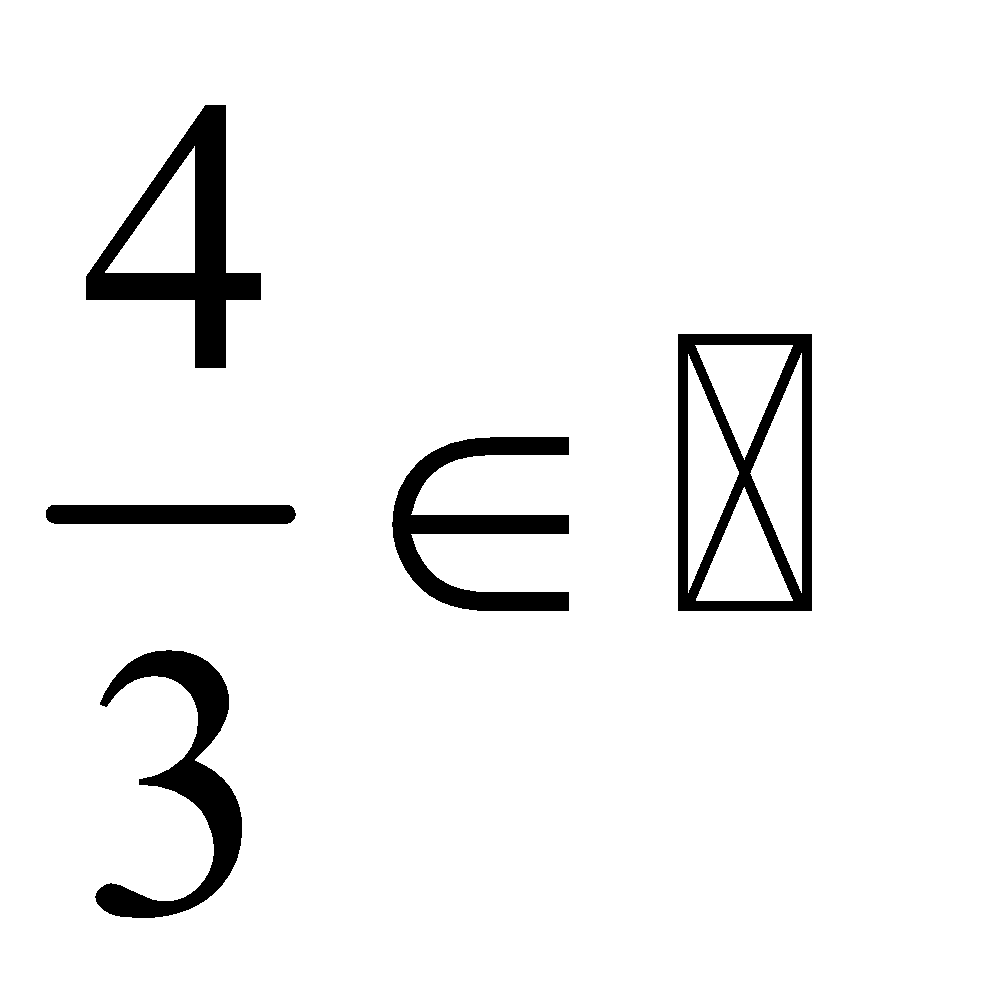 B. 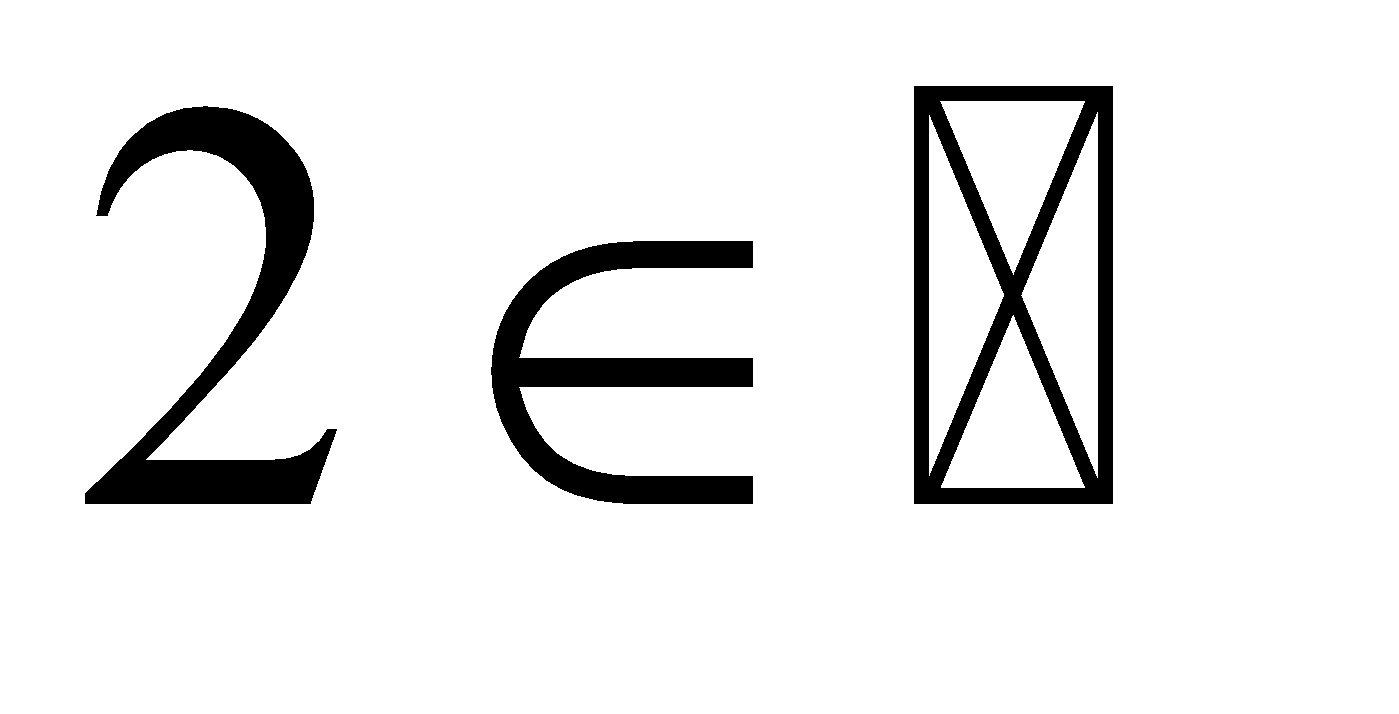 C. 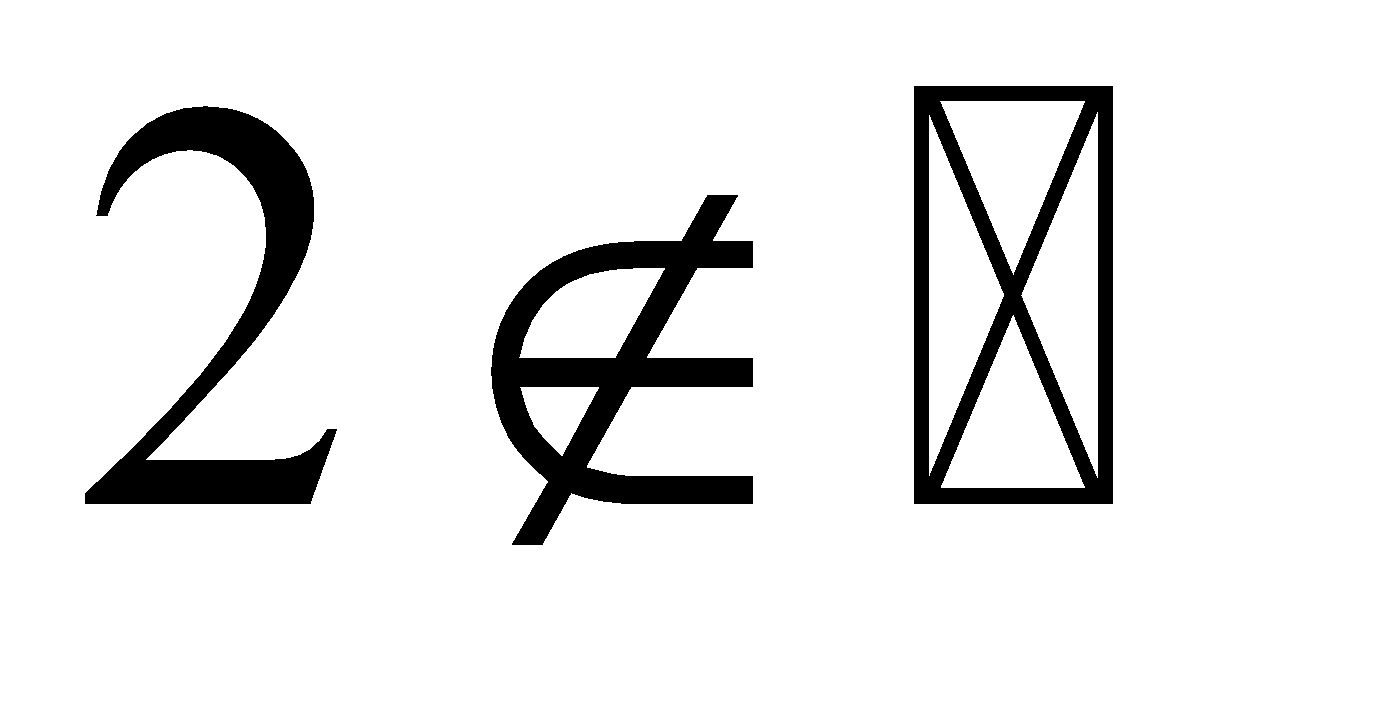 D. 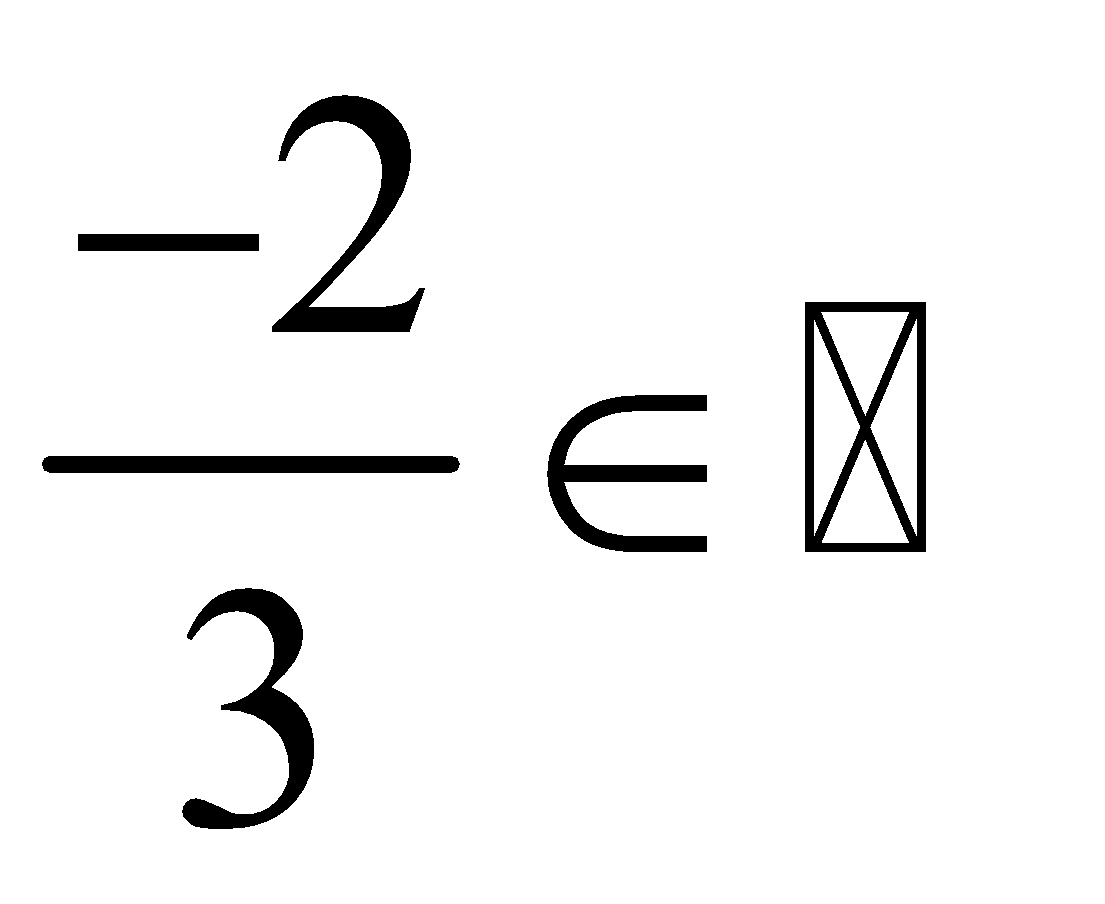 Câu 2: Cho a, b ∈. Nếu a, b khác dấu thì: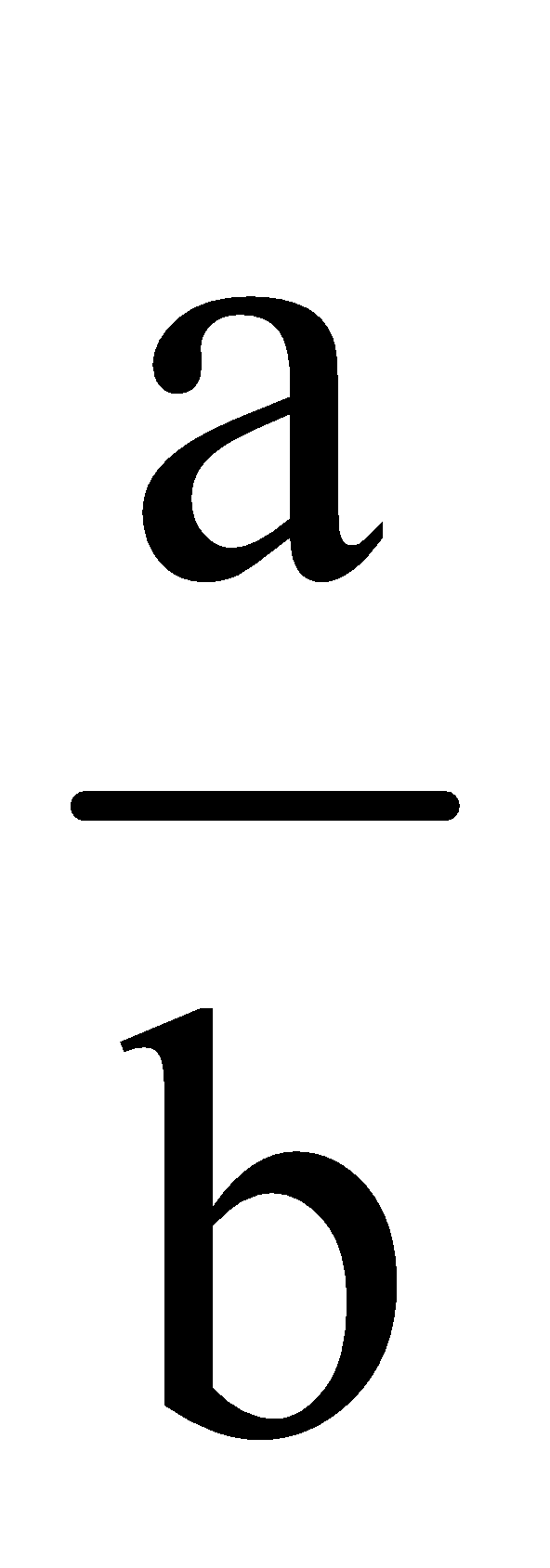 A. x > 0B. x < 0C. x = 0D. Cả B, C đều sai.Câu 3: Tập hợp số hữu tỉ được kí hiệu là:A. ℕB. ℚC. ℝD. ℤCâu 4: Số nào sau đây là số hữu tỉ dươngA. 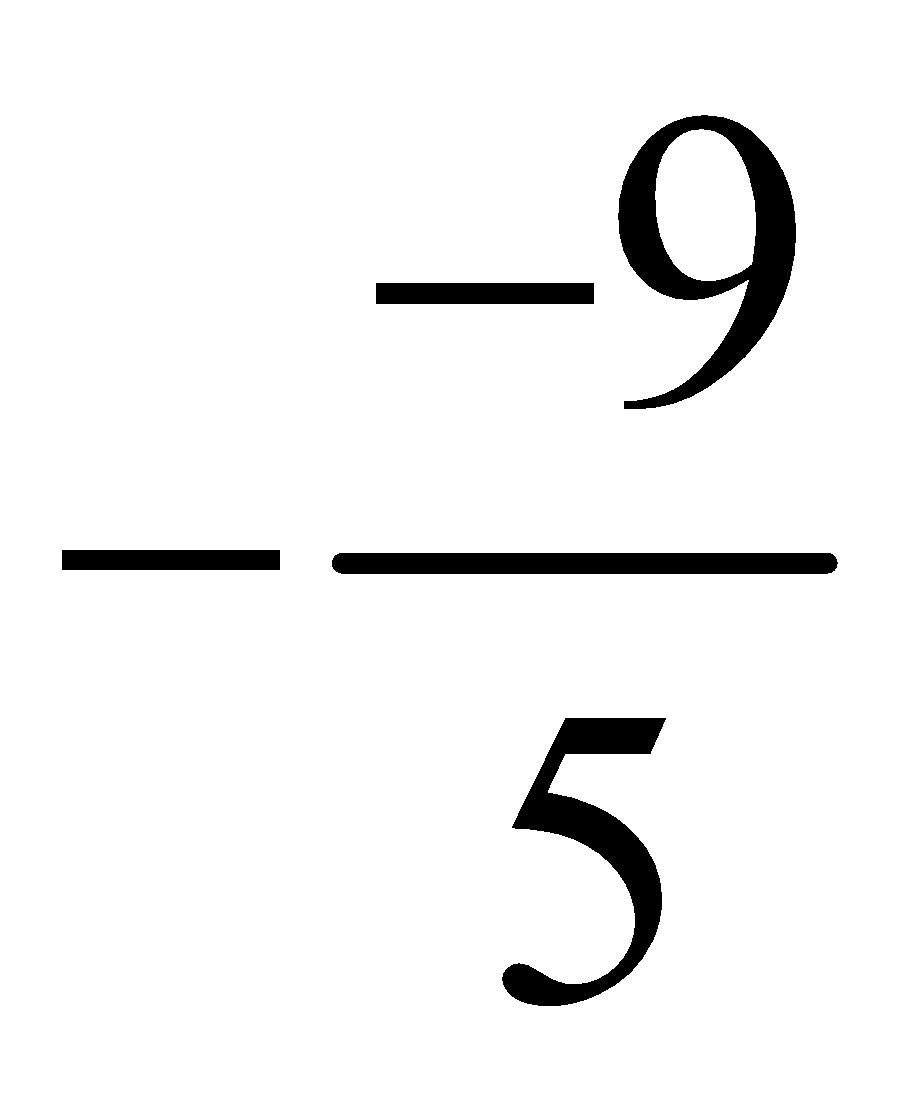 B. 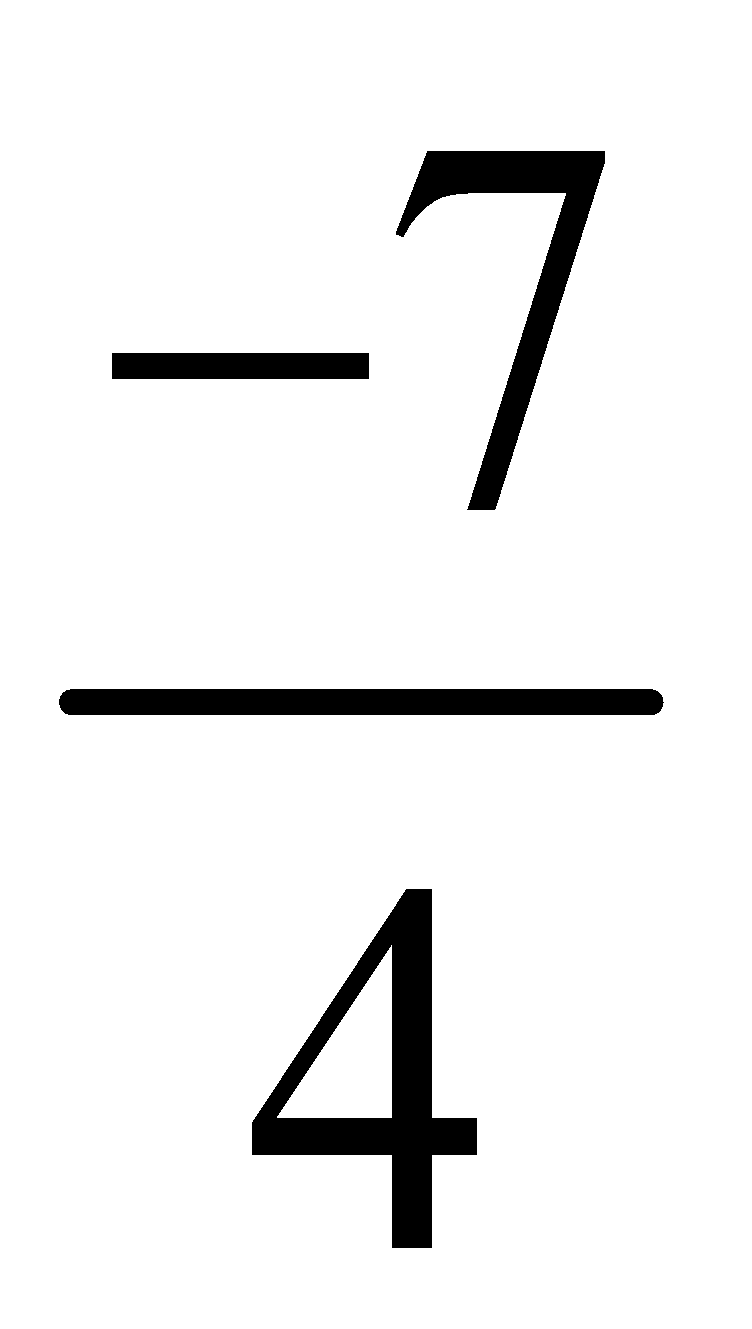 C. 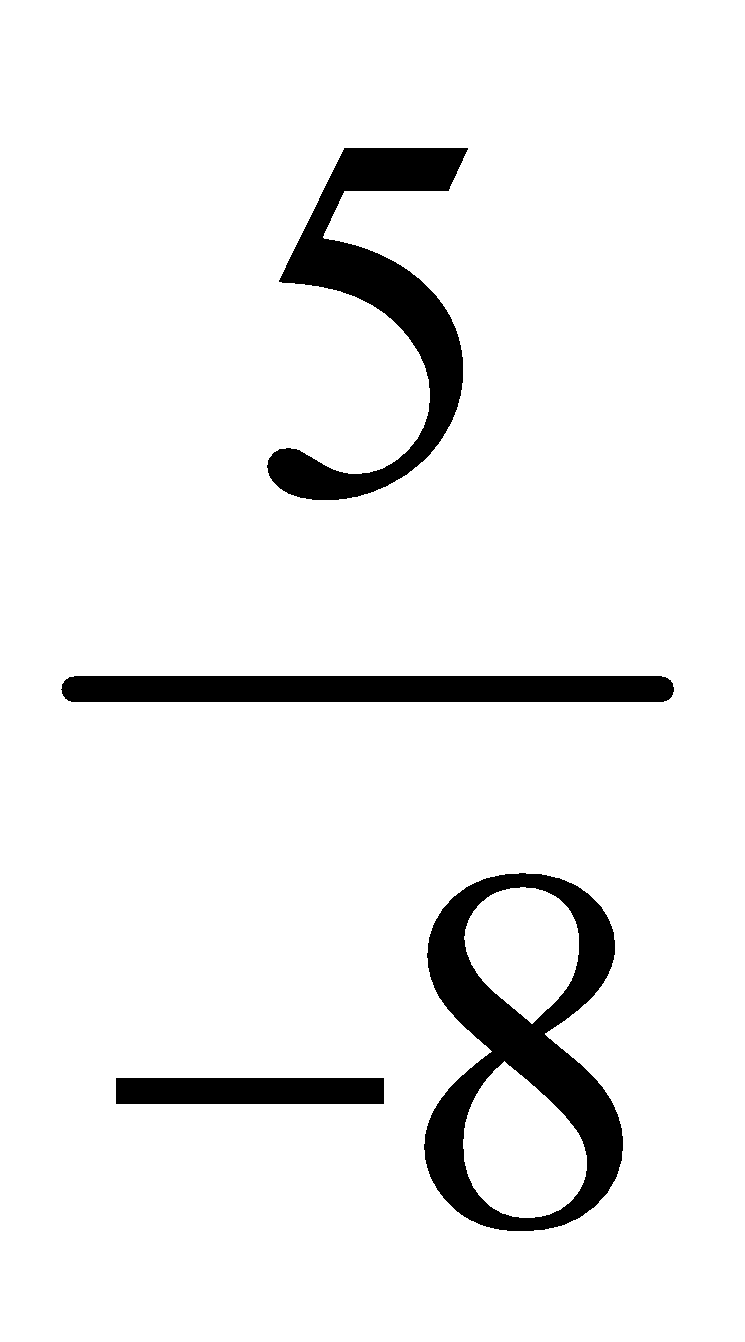 D. 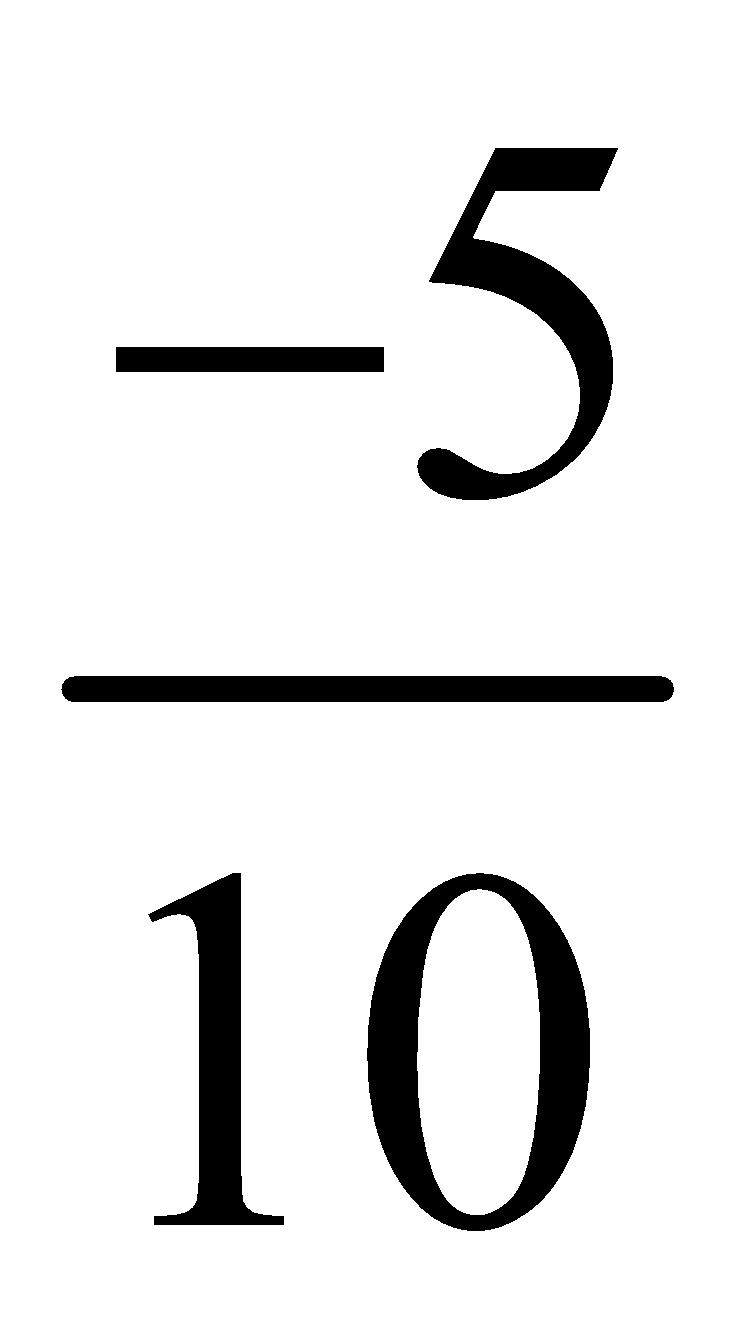 Câu 5: Khẳng định nào trong các khẳng định sau là đúng?A. Số 0 là số hữu tỉ dươngB. Số 0 là số hữu tỉ âmC. Số 0 là số hữu tỉ nhưng không phải là số hữu tỉ dương cũng không phải là số hữu tỉ âmD. Số 0 không phải là số hữu tỉCâu 6: Đâu là điểm biểu diễn số đối của số -1,5.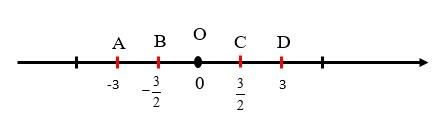 A. DB. AC. BD. CCâu 7: Cặp so sánh nào sau đây đúng?A. 2,5 > 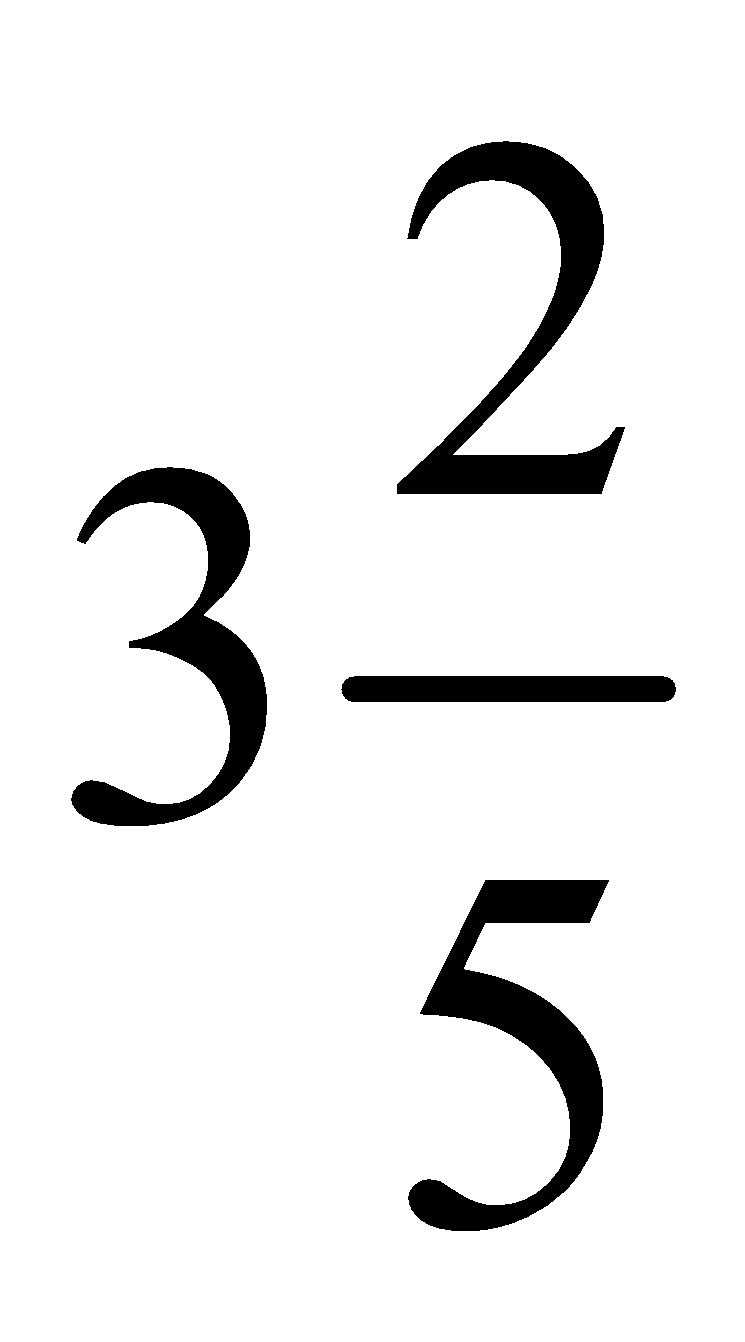 B. 1,5 > 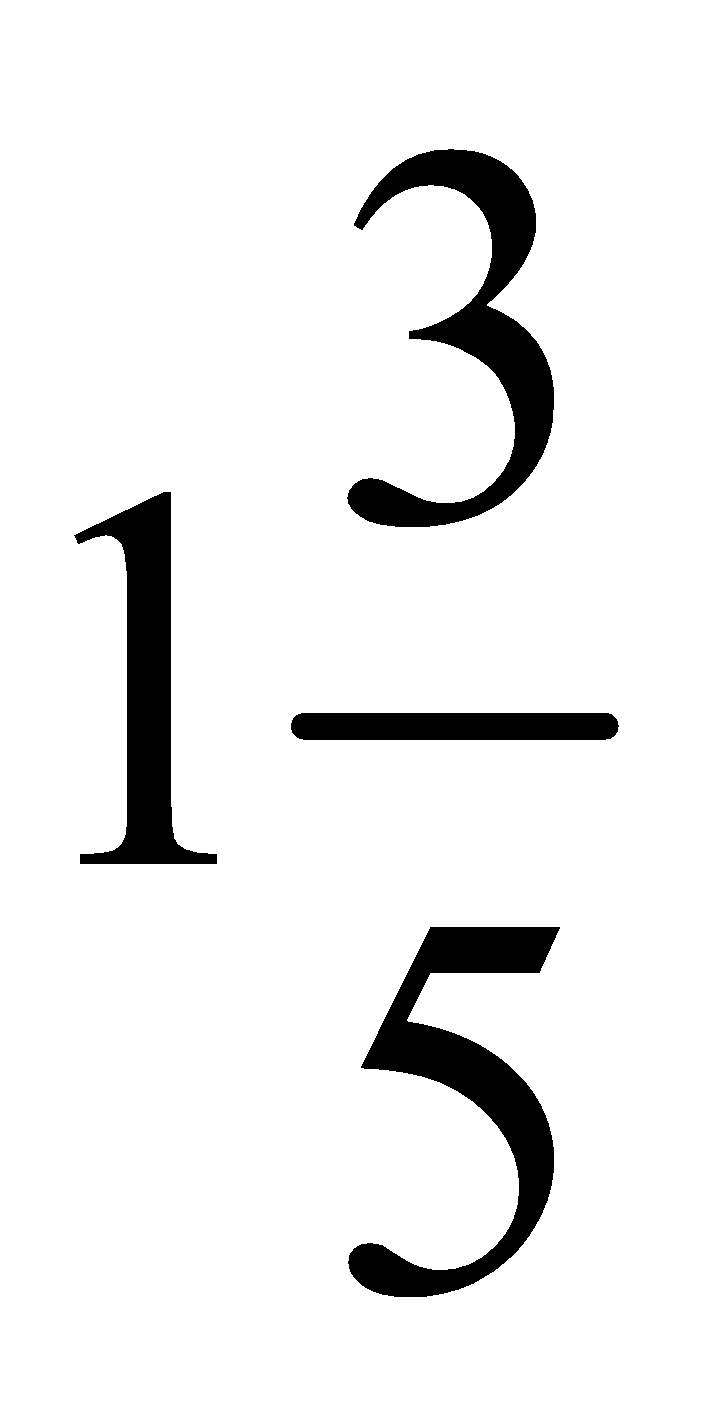 C. 2,5 < 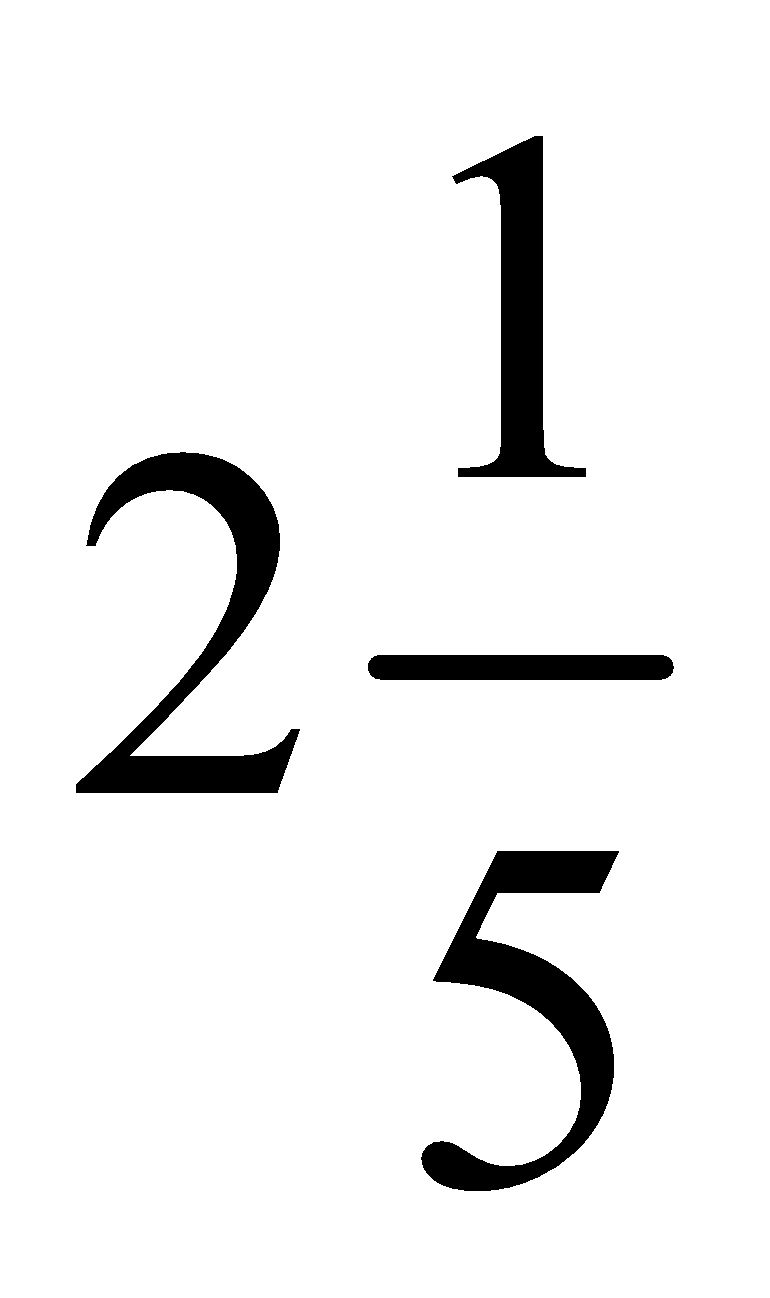 D. 1,5 > 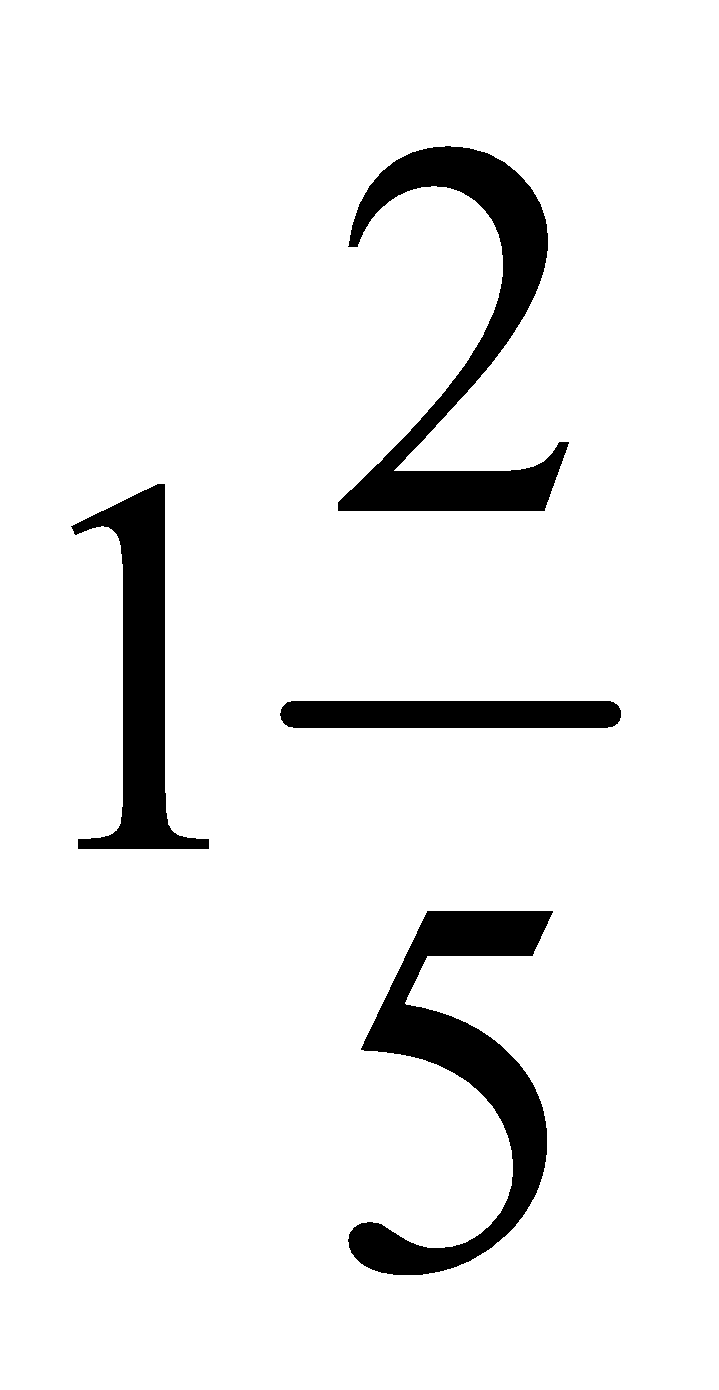 Câu 8: Hãy so sánh hai số hữu tỉ sau và 1,8?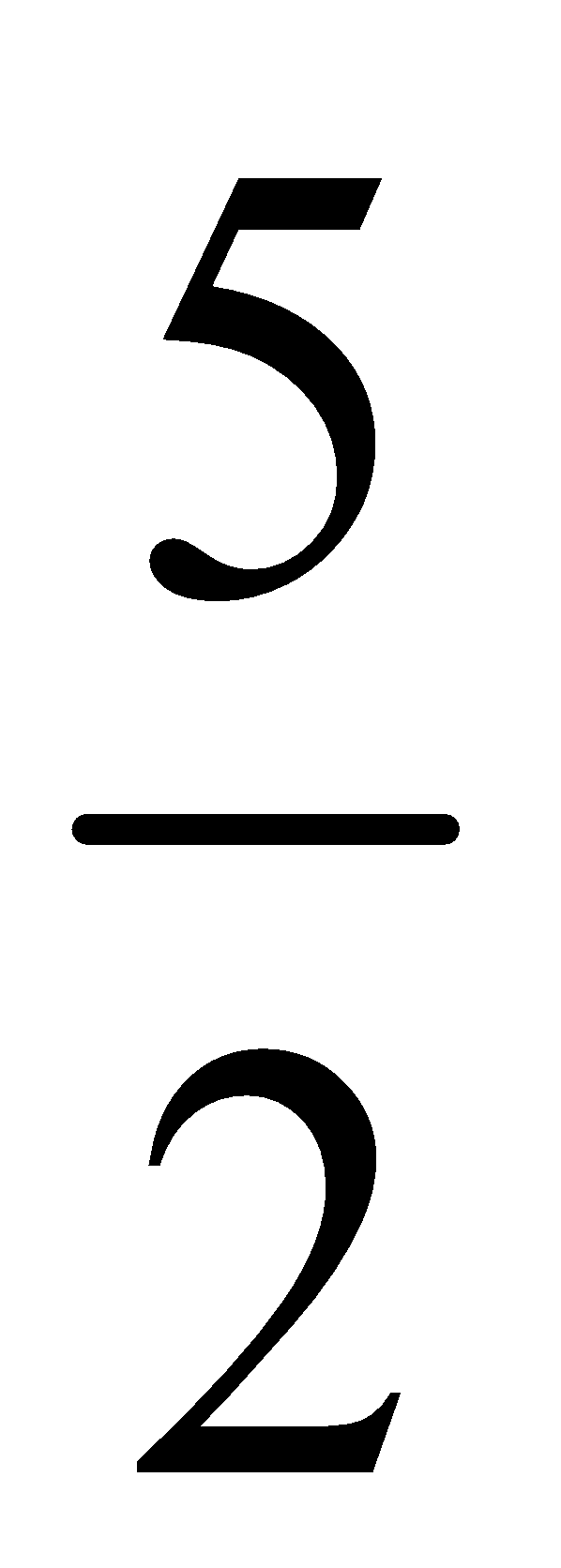 A. > 1,8B. < 1,8C. = 1,8D. Không so sánh được.Câu 9: Diện tích hình chữ nhật thay đổi như thế nào nếu chiều dài tăng 2 lần, chiều rộng không đổi?A. Tăng 4 lầnB. Giảm 3 lầnC. Tăng 2 lầnD. Không thay đổiCâu 10: Một gian phòng có nền hình chữ nhật với kích thước là 4,2m và 5,4m, có một cửa sổ hình chữ nhật kích thước là 1m và 1,6m và một cửa ra vào hình chữ nhật kích thước 1,2m và 2m. Ta coi một gian phòng đạt mức chuẩn về ánh sáng nếu diện tích các cửa bằng 20% diện tích nền nhà. Hỏi gian phòng trên có đạt mức chuẩn về ánh sáng hay không?A. Gian phòng đạt chuẩn về ánh sángB. Gian phòng không đạt chuẩn về ánh sángC. Gian phòng không có ánh sángD. Tất cả đáp án trên đều saiGỢI Ý ĐÁP ÁN(Mỗi câu đúng tương ứng với 1 điểm)GIẢI CHI TIẾTCâu 9: Đáp án CGiả sử hình chữ nhật ban đầu có chiều dài là a, chiều rộng là b⇒ Diện tích: S = a.bChiều dài tăng 2 lần, chiều rộng không đổi⇒ a’ = 2a, b’ = b⇒ S’ = a’.b’ = 2a.b = 2ab = 2.S⇒ Diện tích tăng 2 lần.Câu 10: Đáp án BDiện tích nền nhà: S = 4,2.5,4 = 22,68 (m2)Diện tích cửa sổ: S1 = 1.1,6 = 1,6 (m2)Diện tích cửa ra vào: S2 = 1,2.2 = 2,4 (m2)Diện tích các cửa: S' = S1 + S2 = 1,6 + 2,4 = 4 (m2)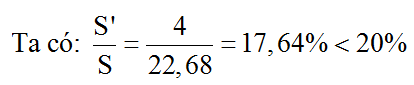 Vậy gian phòng không đạt mức chuẩn về ánh sáng.ĐỀ 2Câu 1: Số hữu tỉ x nhỏ hơn số hữu tỉ y nếu trên trục số:A. Điểm x ở bên trái điểm yB. Điểm x và điểm y khác phía đối với điểm 0 C. Điểm x ở bên phải điểm yD. Cả 3 đáp án đều sai.Câu 2: Tìm số đối của  ?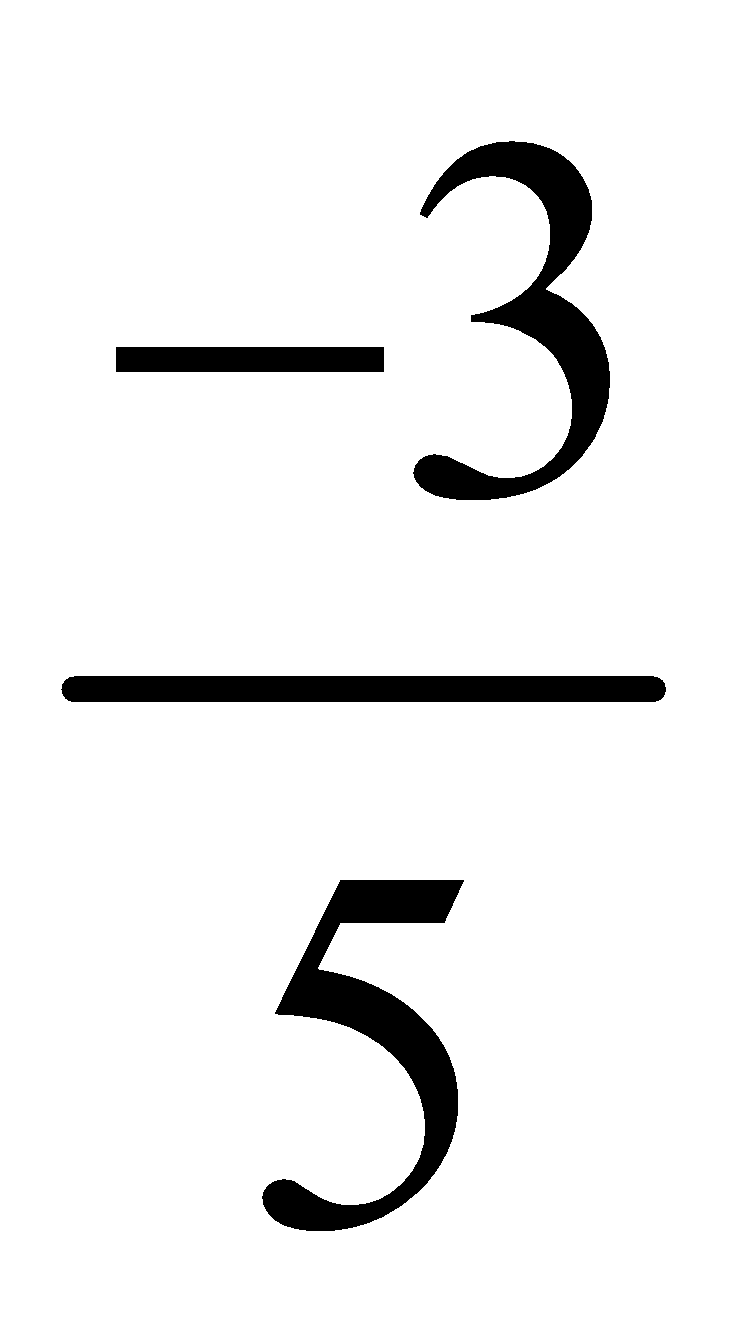 A.  0,6B. 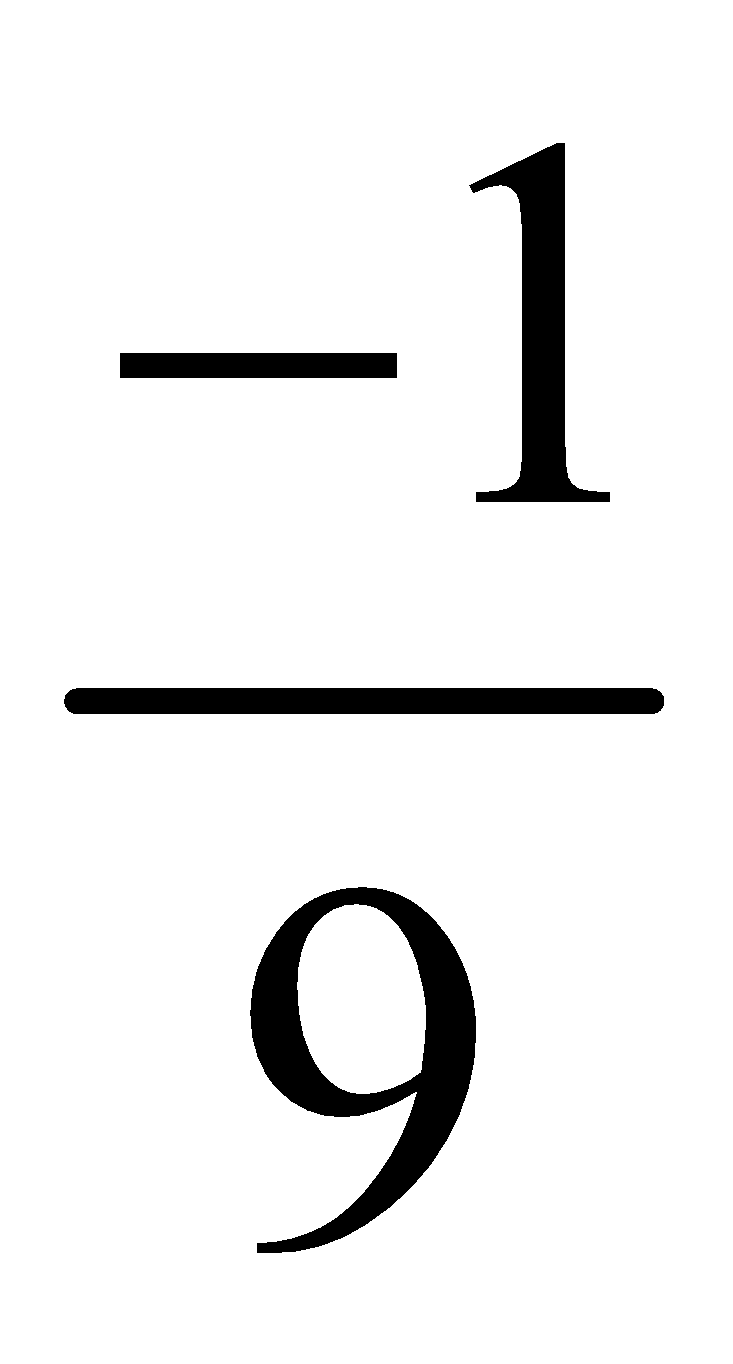 C. -0,8D. 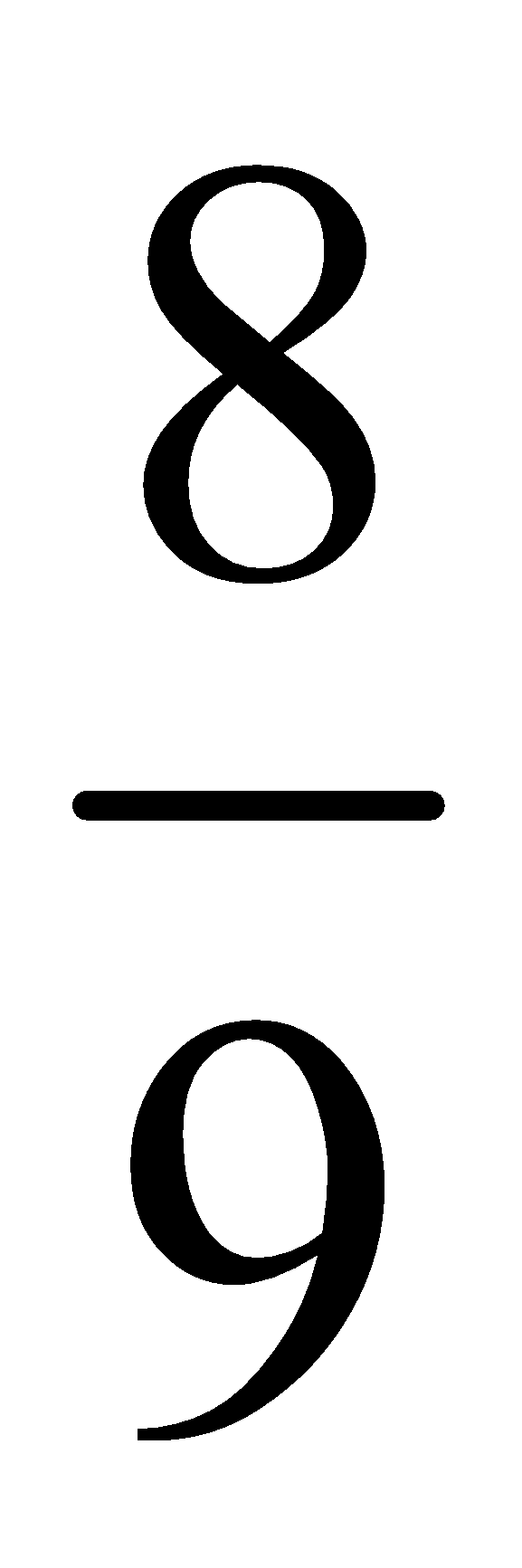 Câu 3: Số hữu tỉ được viết dưới dạng?A.  với a,b ϵ ℤ B. với a,b ϵ ℕ , b=0C. D. Câu 4: Trên trục số, nếu a < b thìA. điểm b nằm trước điểm aB. điểm a nằm trước điểm bC. điểm a nằm sau điểm bD. điểm a trùng với điểm b.Câu 5: Trong các số sau số nào biểu diễn số hữu tỉ của 0,125?A. 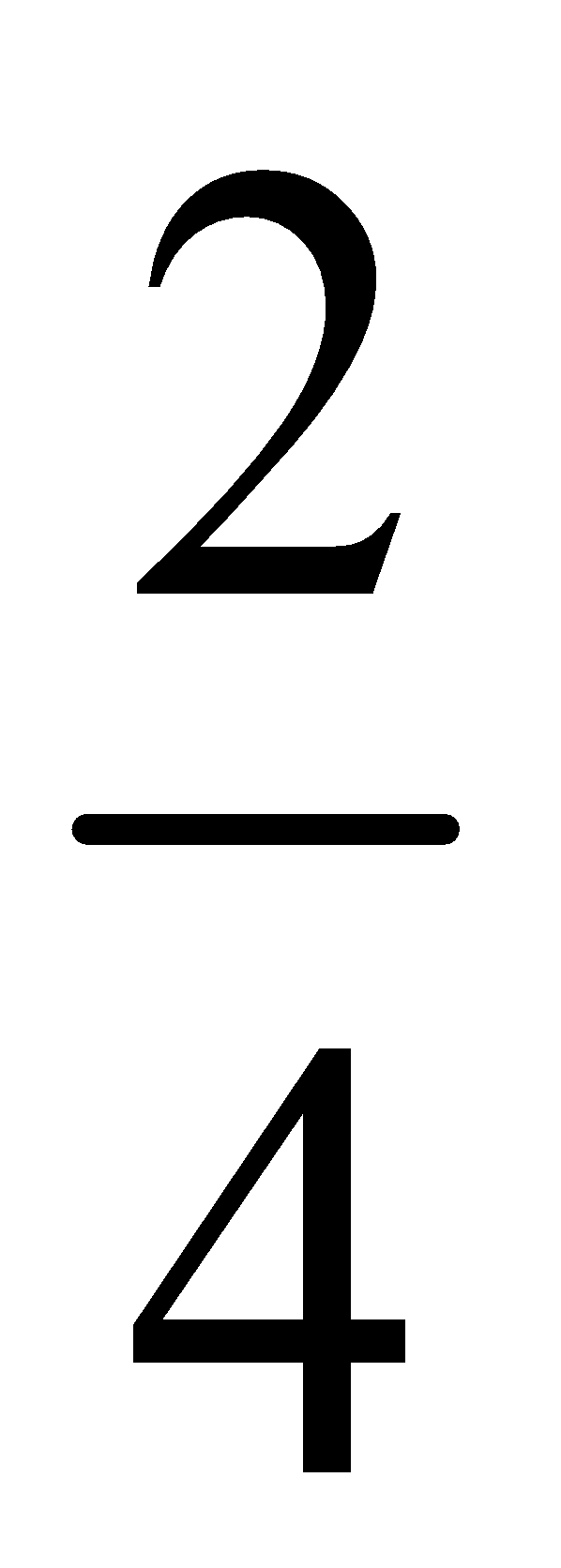 B. 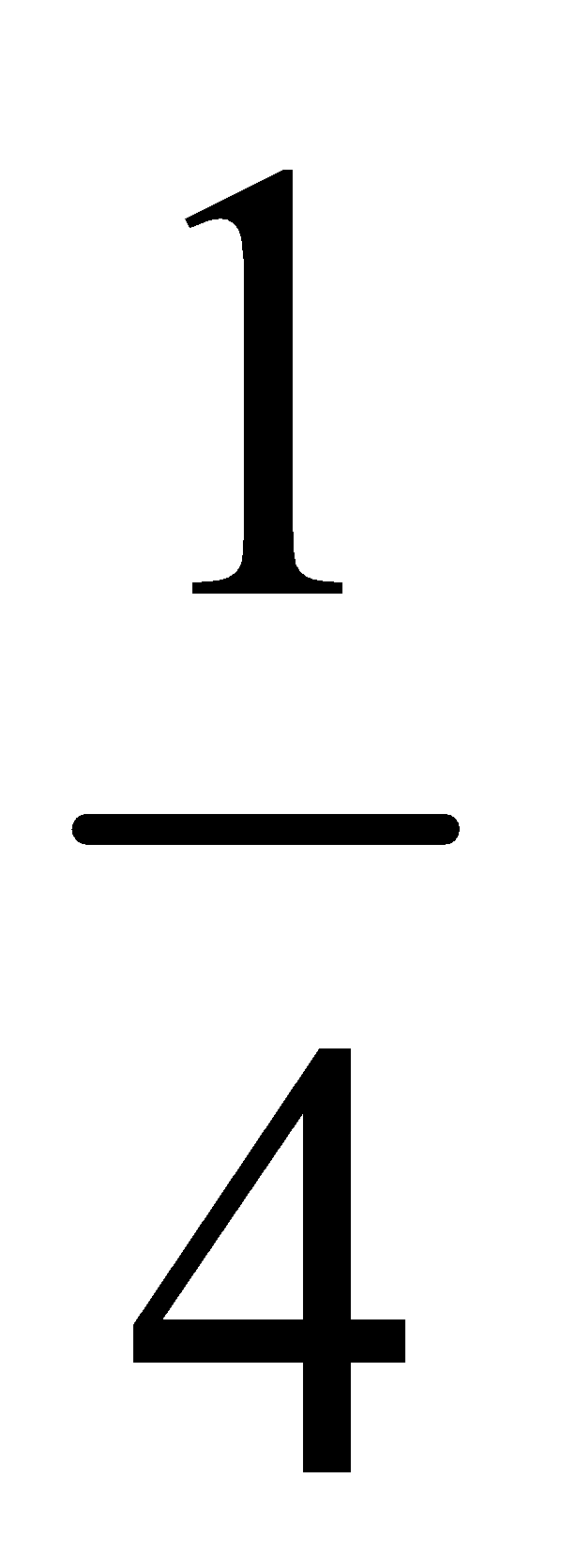 C. 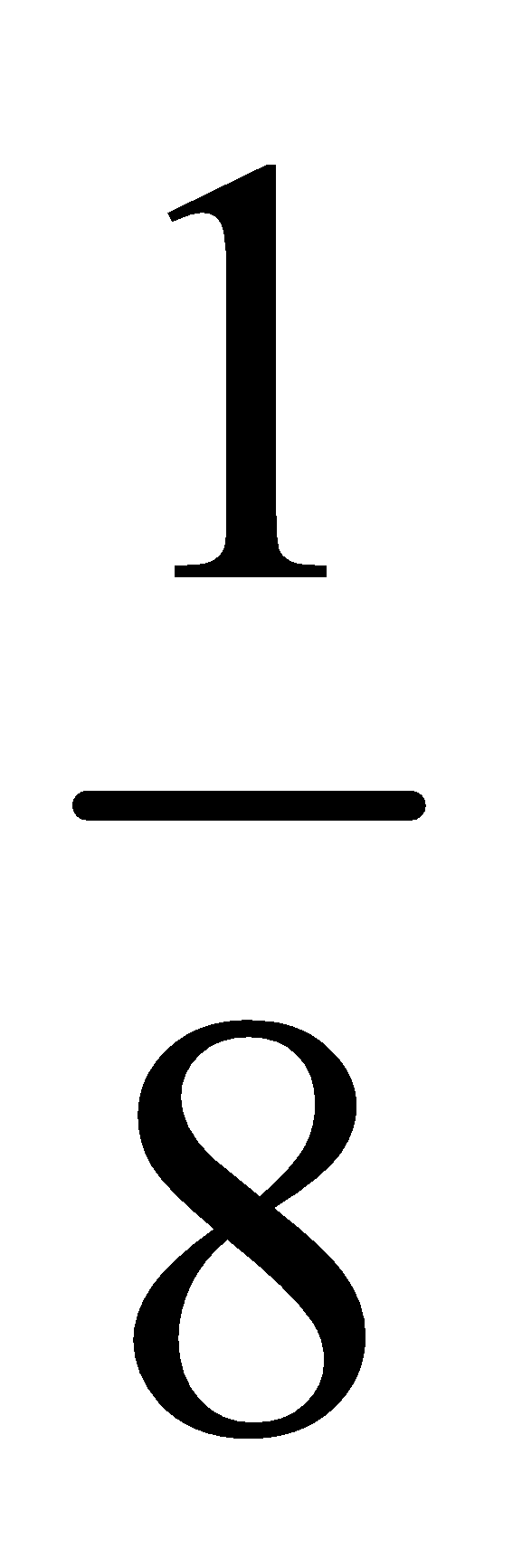 D. 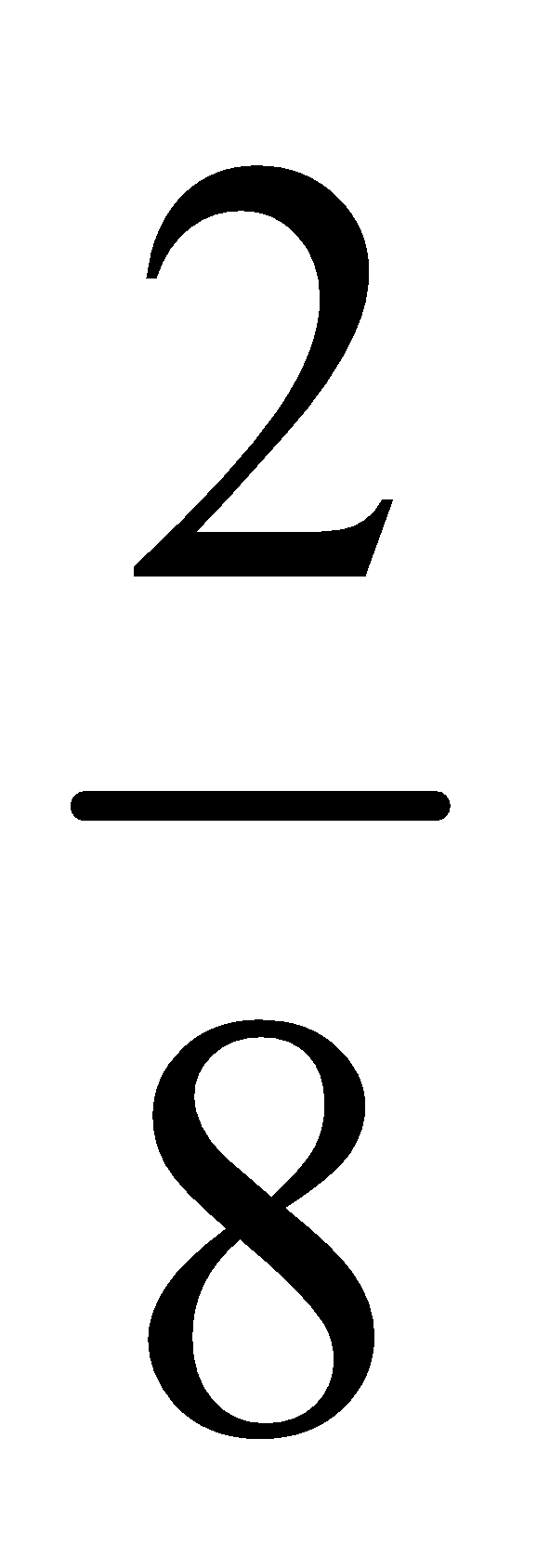 Câu 6: Dãy các số hữu tỉ được sắp xếp theo chiều tăng dần là;A. ; ; 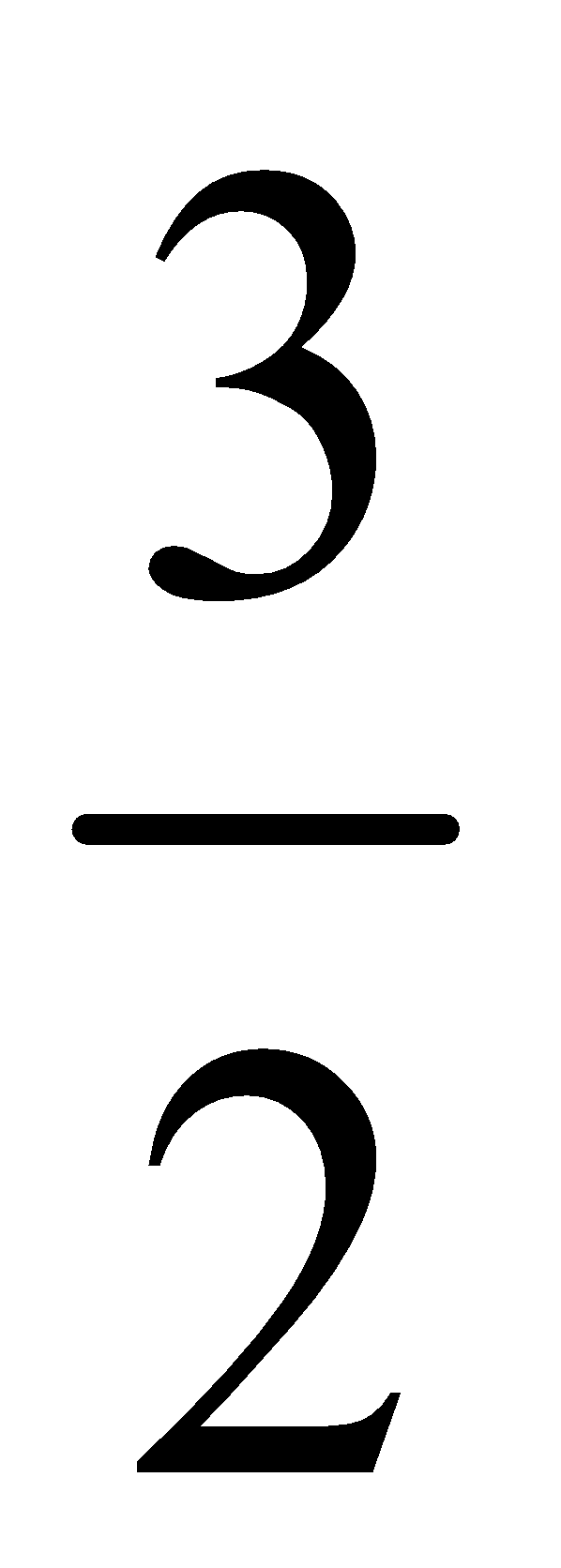 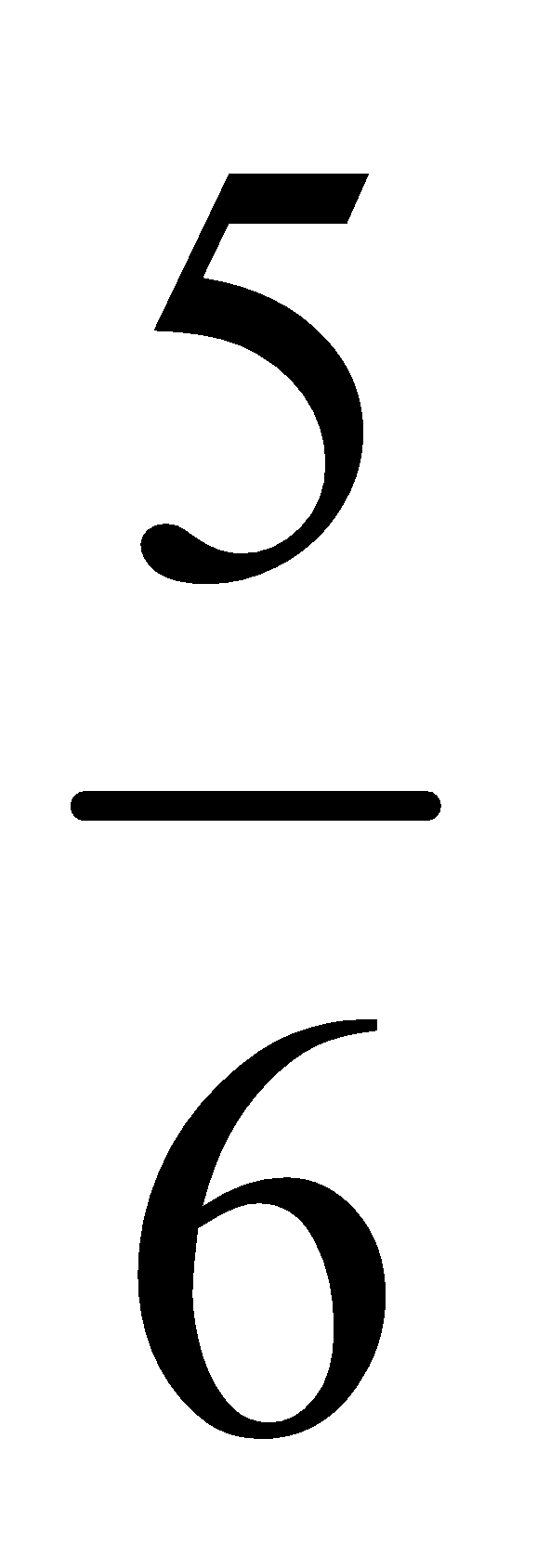 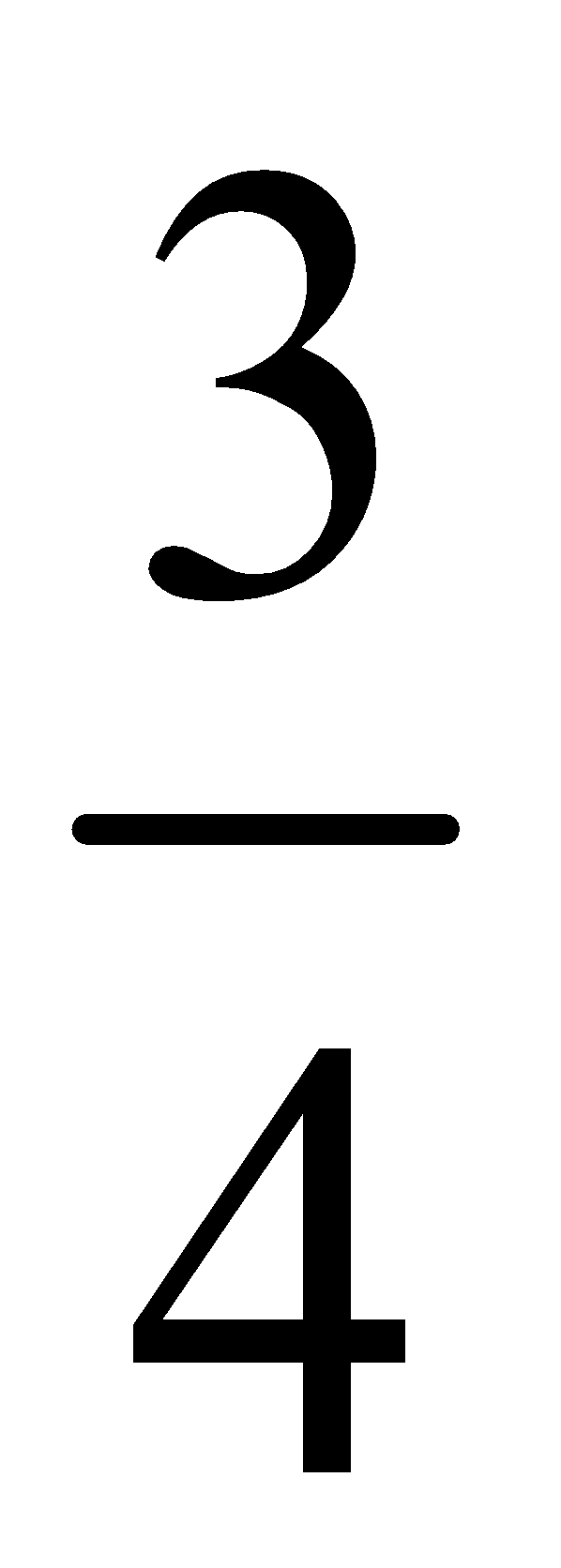 B. ; ; 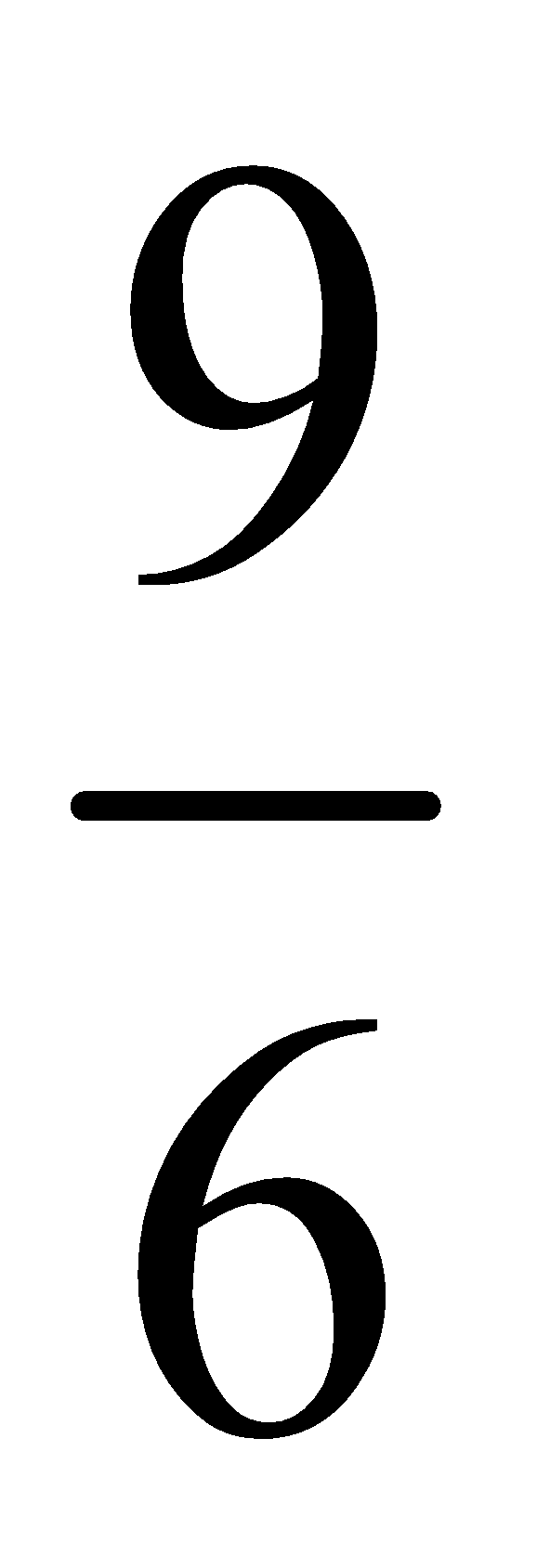 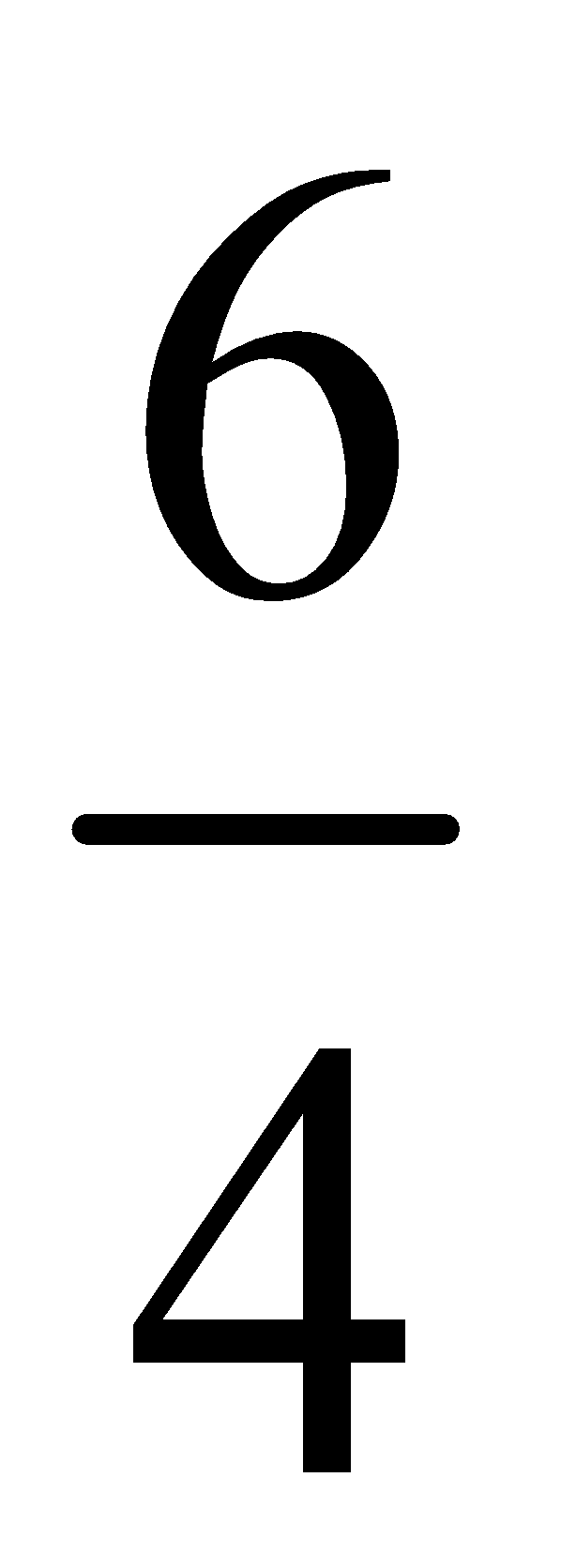 C. ; ; 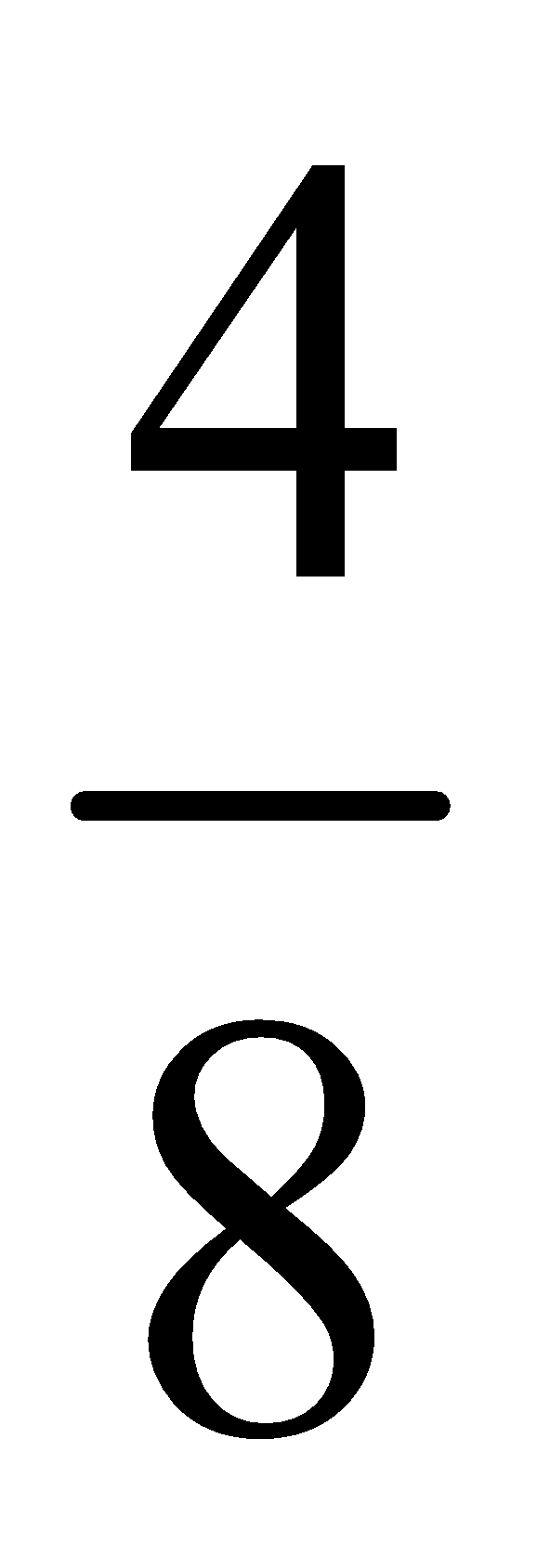 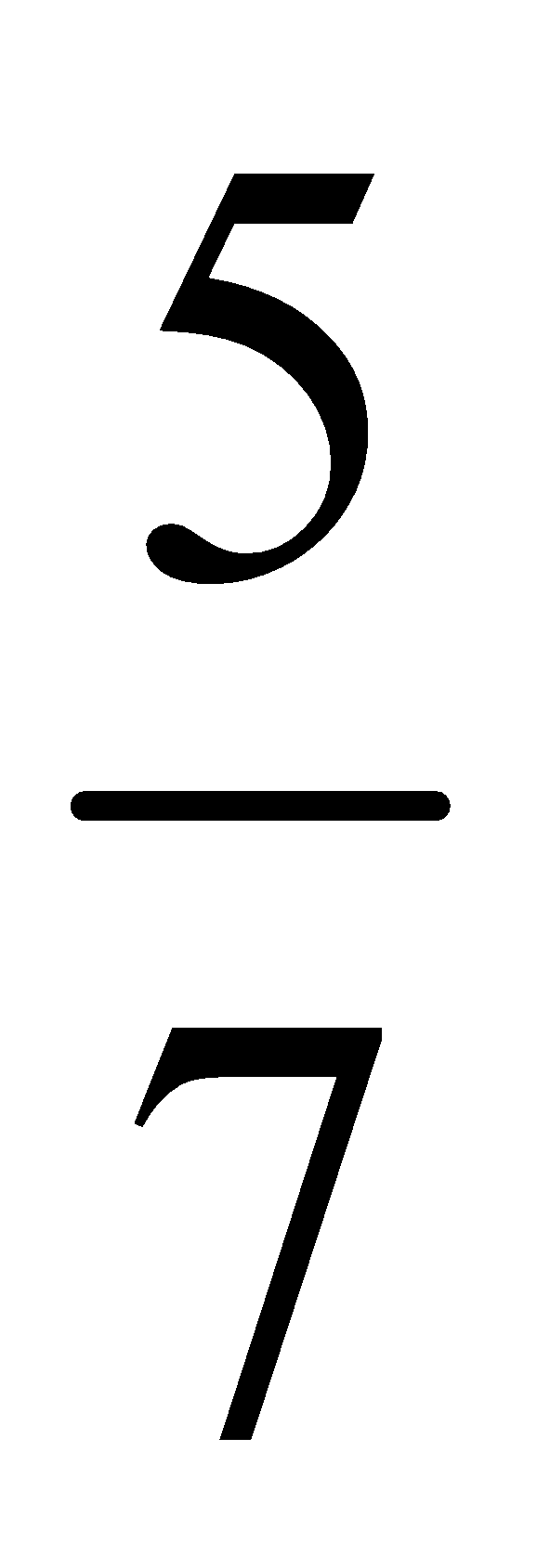 D. ; ; 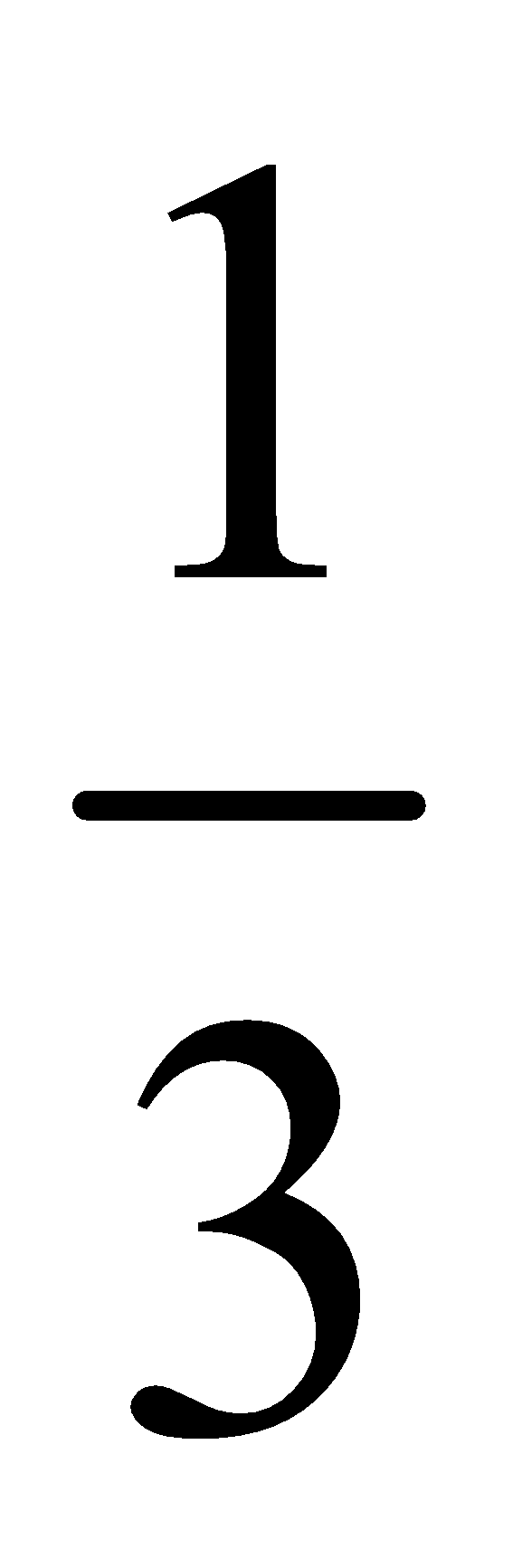 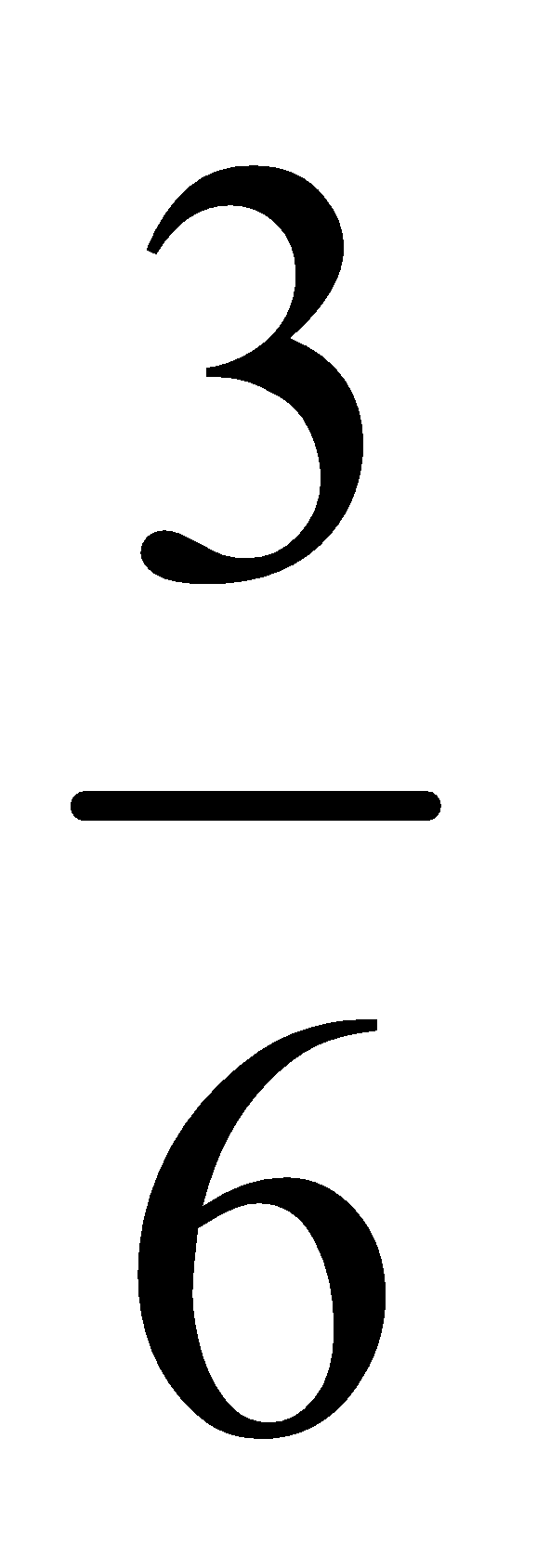 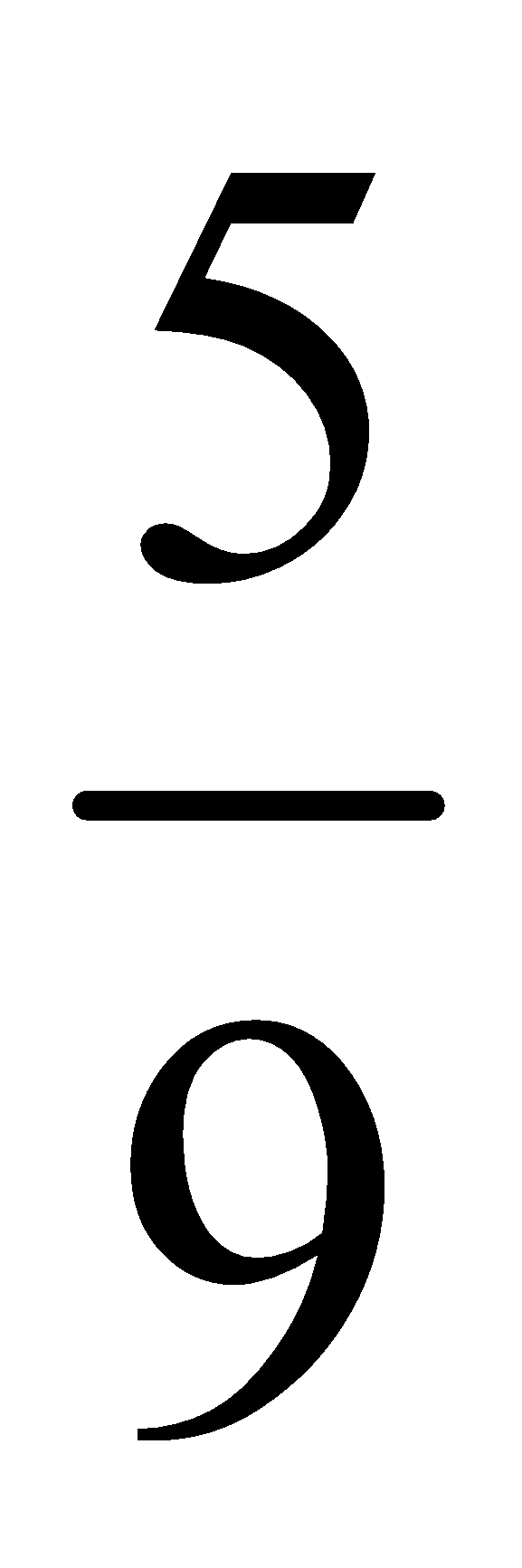 Câu 7: Đâu là điểm biểu diễn của điểm số hữu tỉ có hoành độ là -3.A. DB. AC. CD. BCâu 8: Số nào sau đây bằng :A. 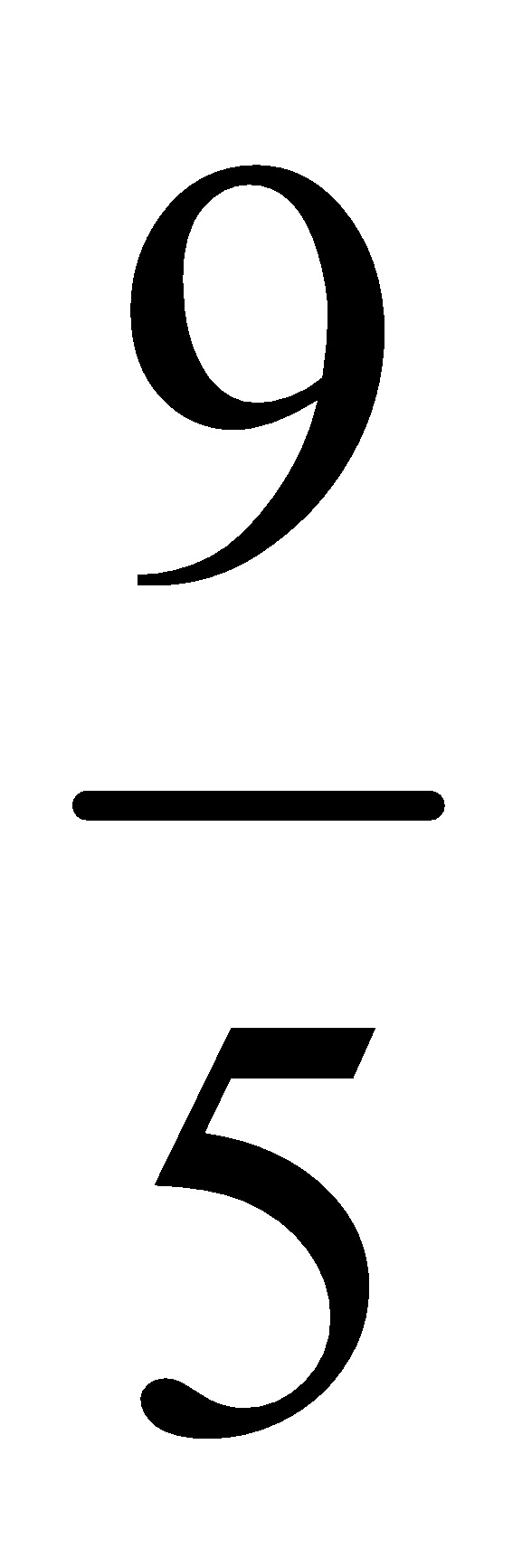 B. 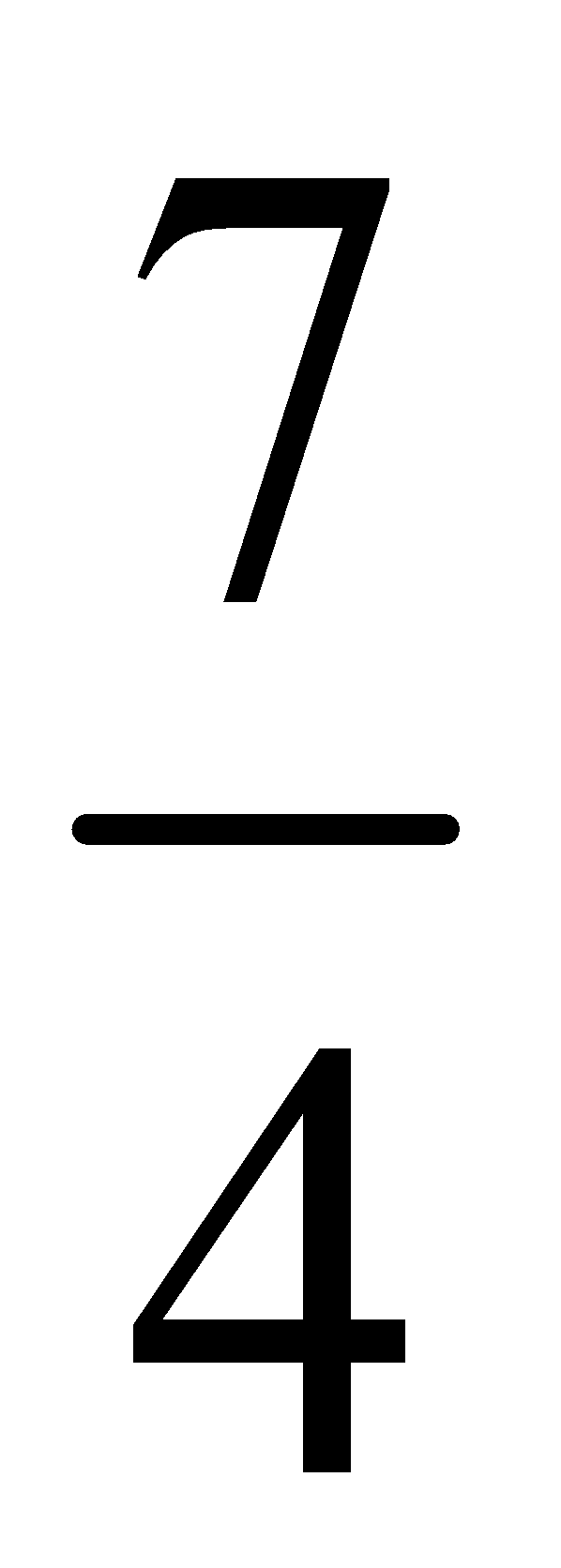 C. 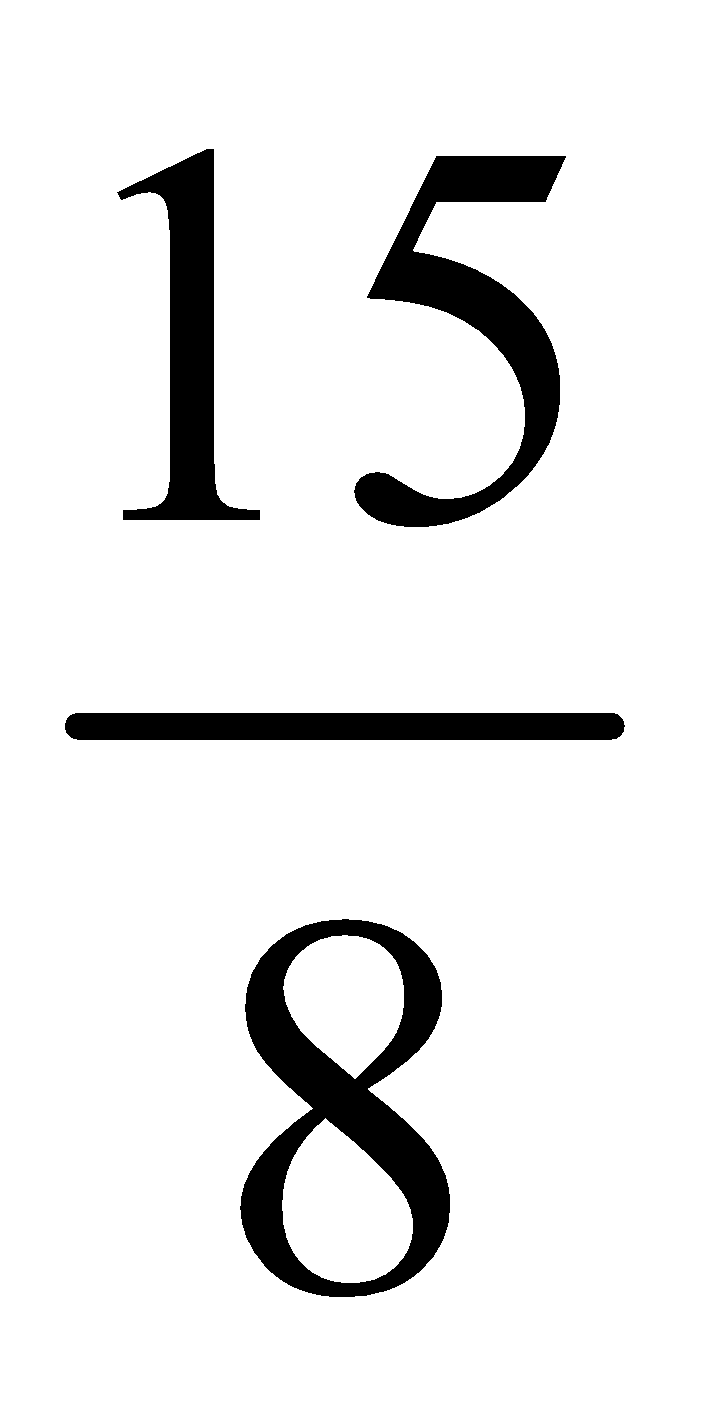 D. 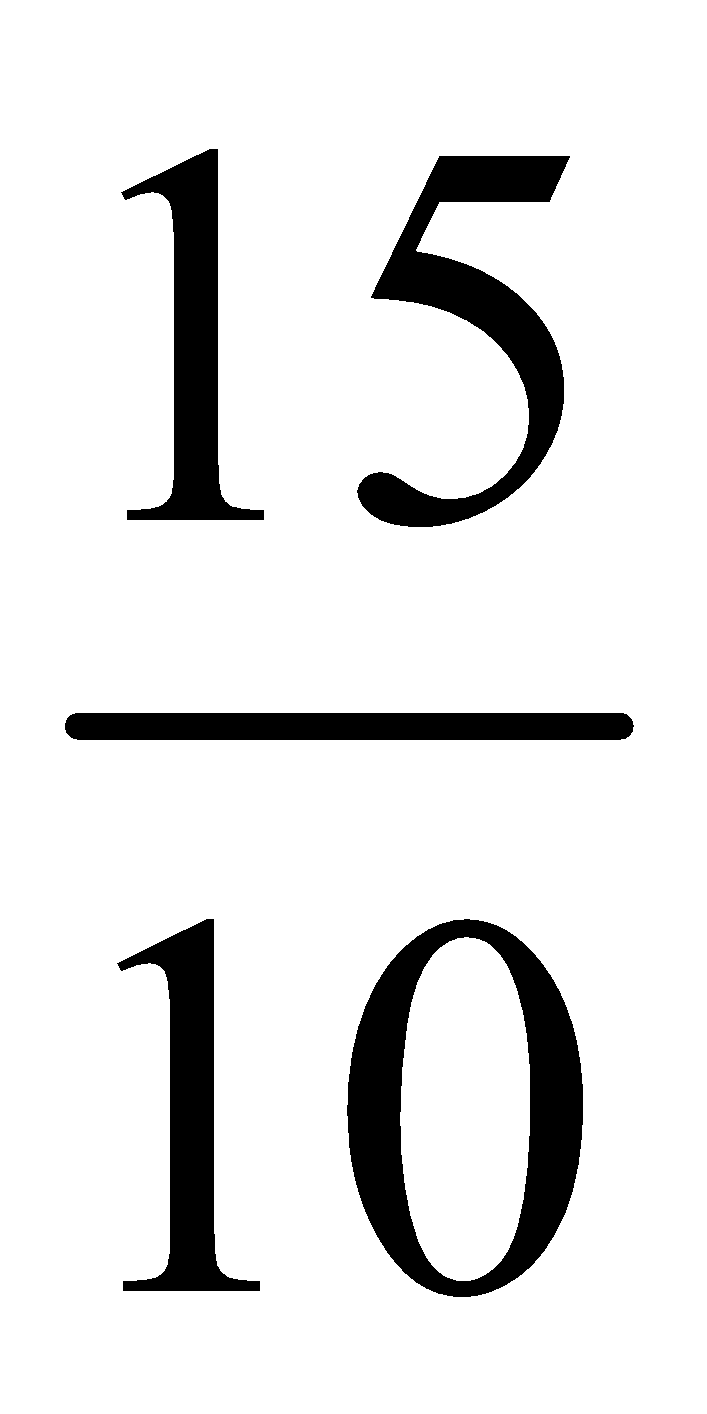 Câu 9: Diện tích hình chữ nhật thay đổi như thế nào nếu: Chiều dài và chiều rộng tăng 3 lầnA. Tăng 3 lầnB. Tăng 6 lầnC. Tăng 9 lầnD. Không thay đổiCâu 10: Một mảnh đất hình vuông có cạnh là 15 m. Người ta xây một ngôi nhà có mặt sàn hình chữ nhật với kích thước chiều rộng là 12m và chiều dài gấp 1,25 lần chiều rộng. Diện tích phần chưa xây dựng chiếm bao nhiêu phần trăm diện tích mảnh đất đó.A. 20%B. 40%C. 60%   D. 80%GỢI Ý ĐÁP ÁN(Mỗi câu đúng tương ứng với 1 điểm)GIẢI CHI TIẾTCâu 9: Đáp án CGiả sử hình chữ nhật ban đầu có chiều dài là a, chiều rộng là b⇒ Diện tích: S = a.bChiều dài và chiều rộng tăng 3 lần⇒ a’ = 3a; b’ = 3b⇒ S’ = a’.b’ = 3a.3b = 9ab = 9S⇒ Diện tích tăng 9 lầnCâu 10: Đáp án ADiện tích mảnh đất hình vuông là: 15.15 = 225 (m vuông)Diện tích ngôi nhà là: 12.12.1,25 = 180 (m vuông)Diện tích phần chưa xây dựng chiếm phần trăm diện tích là:= 20 (%)II. DẠNG 2 – ĐỀ KIỂM TRA TỰ LUẬNĐỀ 1Câu 1 (6 điểm). a) Viết các phân số sau dưới dạng số nguyên:                     = ...        b) Viết các số hữu tỉ sau dưới dạng phân số:7 = ...;                        -6 = ...              				    Câu 2 (4 điểm). a) So sánh các số hữu tỉ sau:  và b) Biểu diễn số hữu tỉ  trên trục sốGỢI Ý ĐÁP ÁN:ĐỀ 2Câu 1 (6 điểm). Điền dấu () thích hợp vào ô trống:-0,25...-;                                    ;                                                                               
Câu 2 (4 điểm). a) So sánh hai số  và b) Biểu diễn số hữu tỉ  trên trục số.GỢI Ý ĐÁP ÁN:III. DẠNG 3 – ĐỀ TRẮC NGHIỆM VÀ TỰ LUẬNĐỀ 1I. Phần trắc nghiệm (4 điểm)(Chọn chữ cái trước câu trả lời đúng nhất.)Câu 1: Số nào sau đây là số hữu tỉ âmA. B. C. 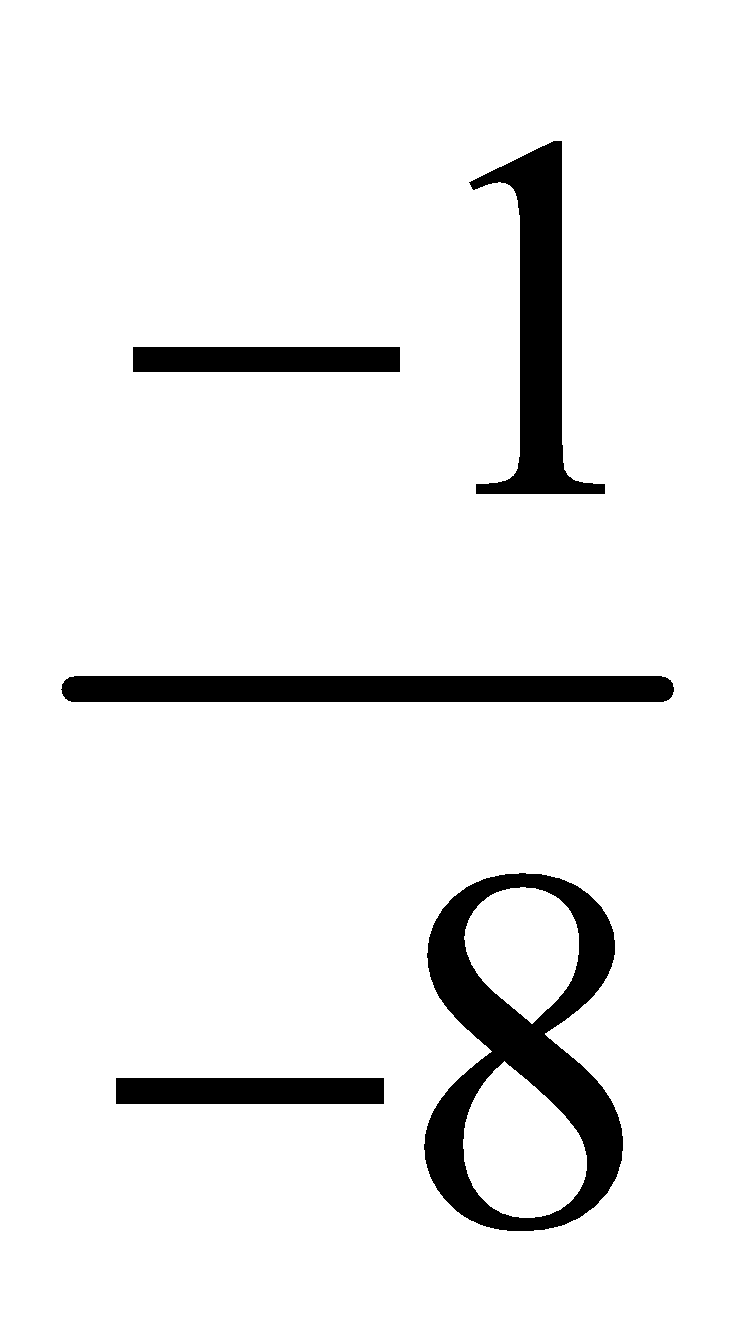 D. Câu 2: Những số nào sau đây là những số bằng nhau:A. 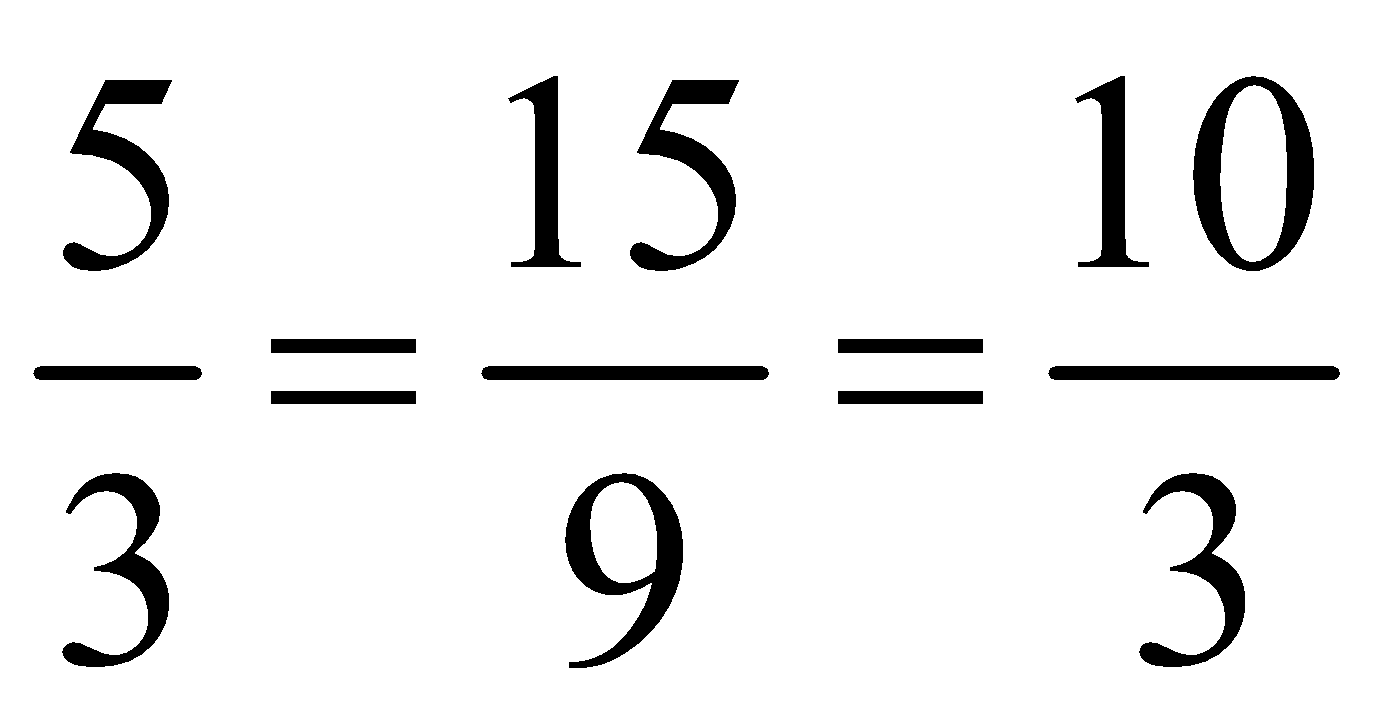 B. 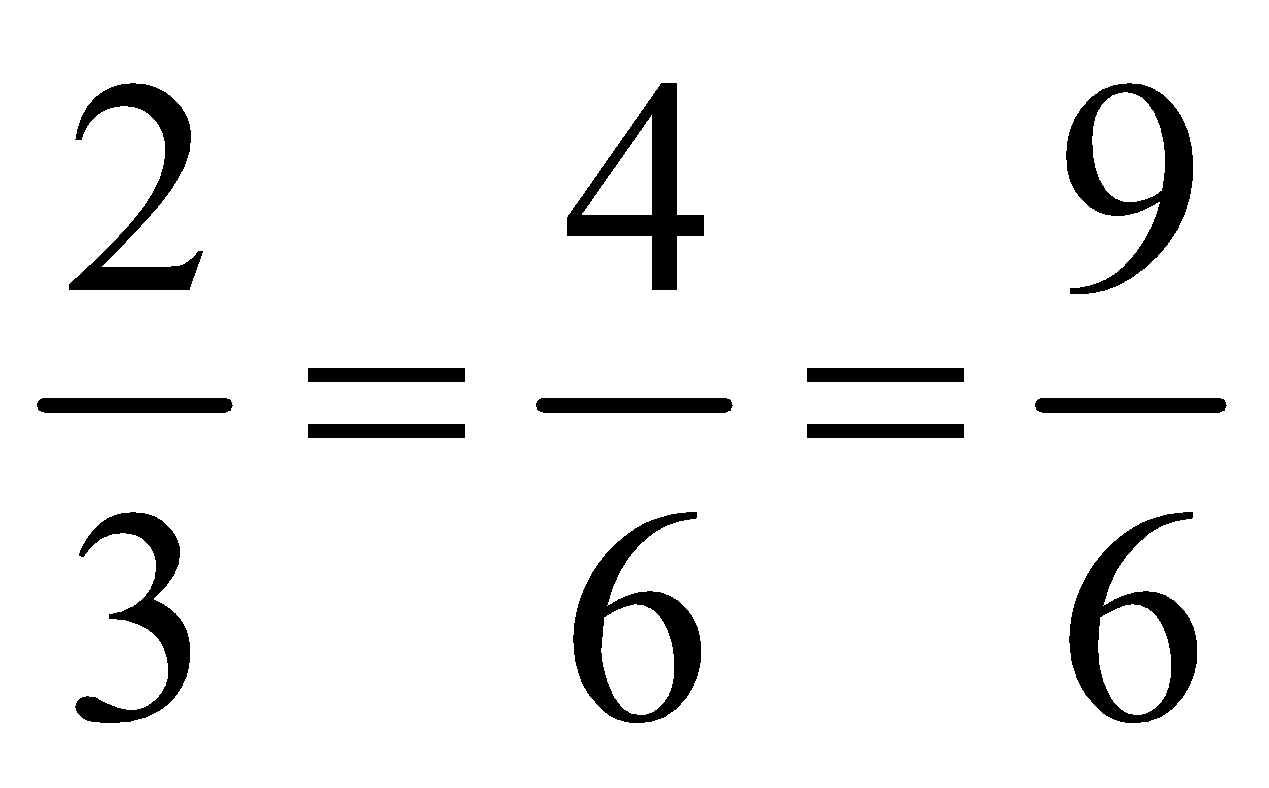 C. 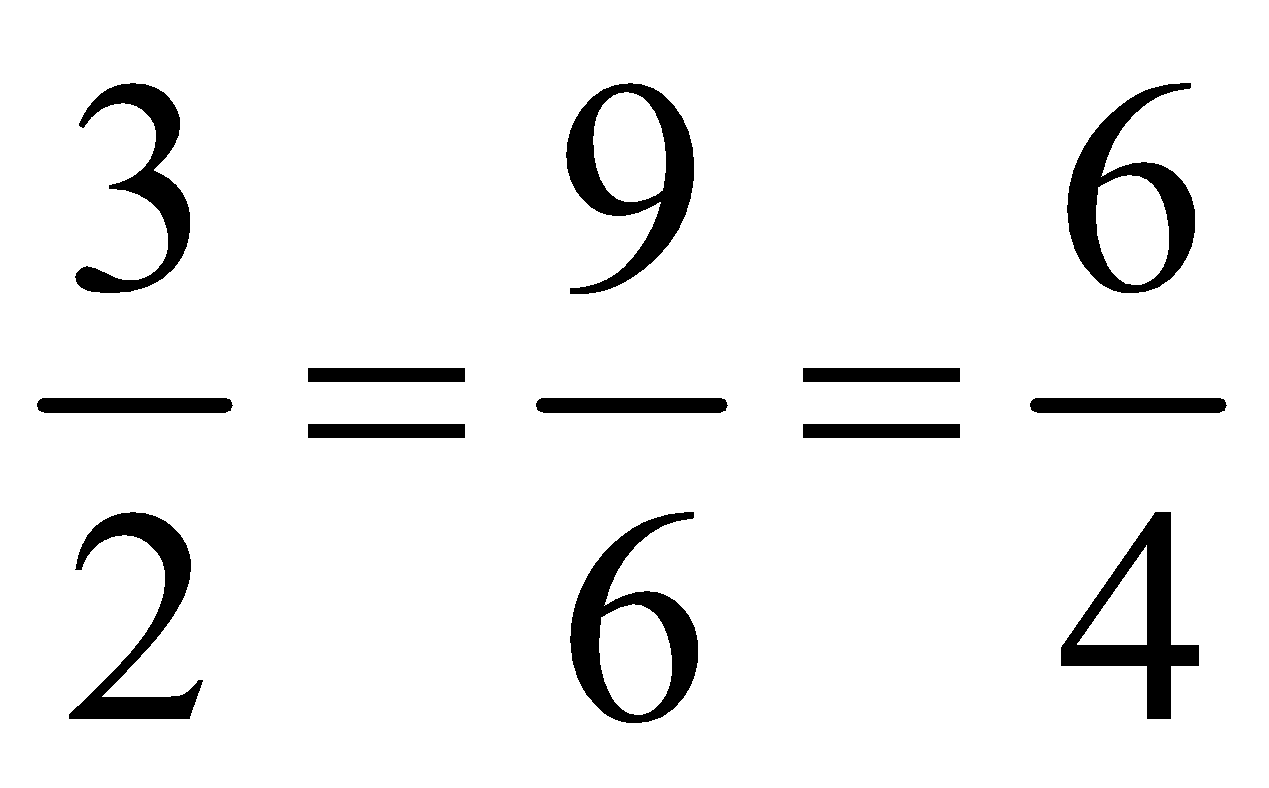 D. 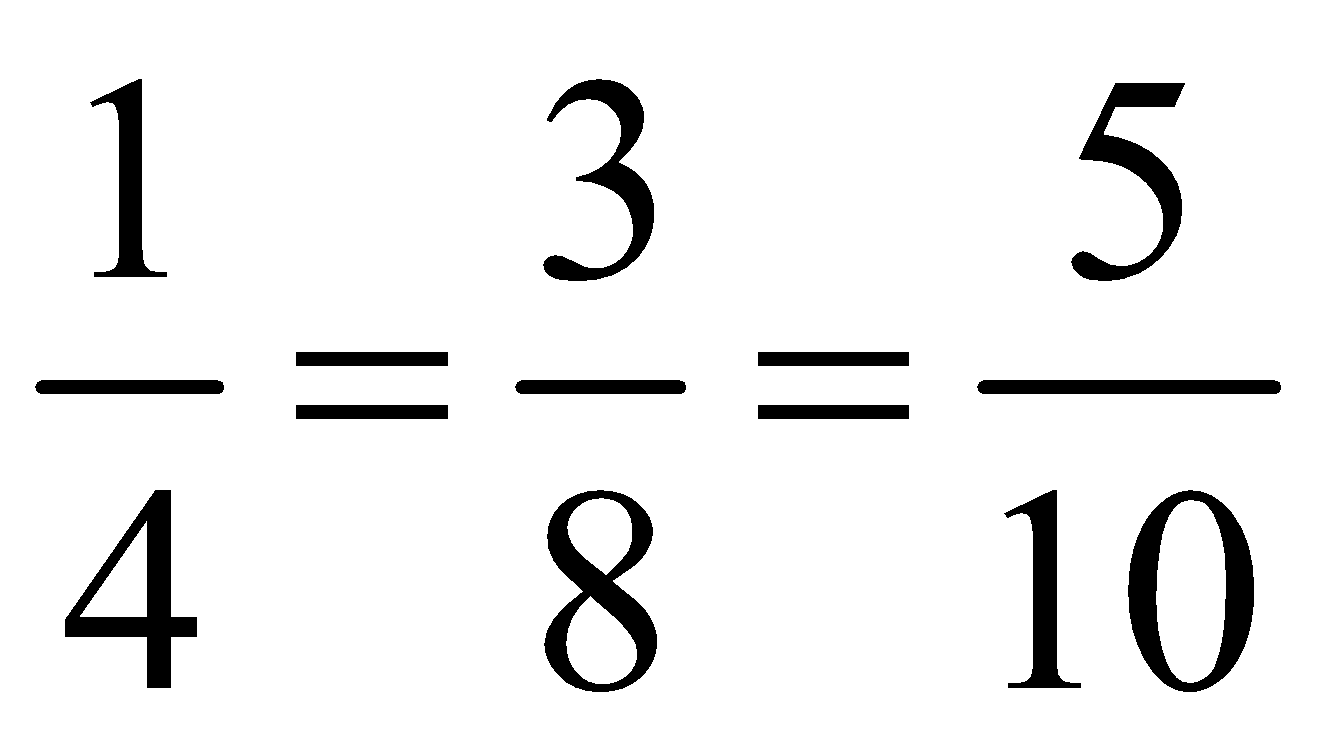 Câu 3: So sánh đúng làA. < 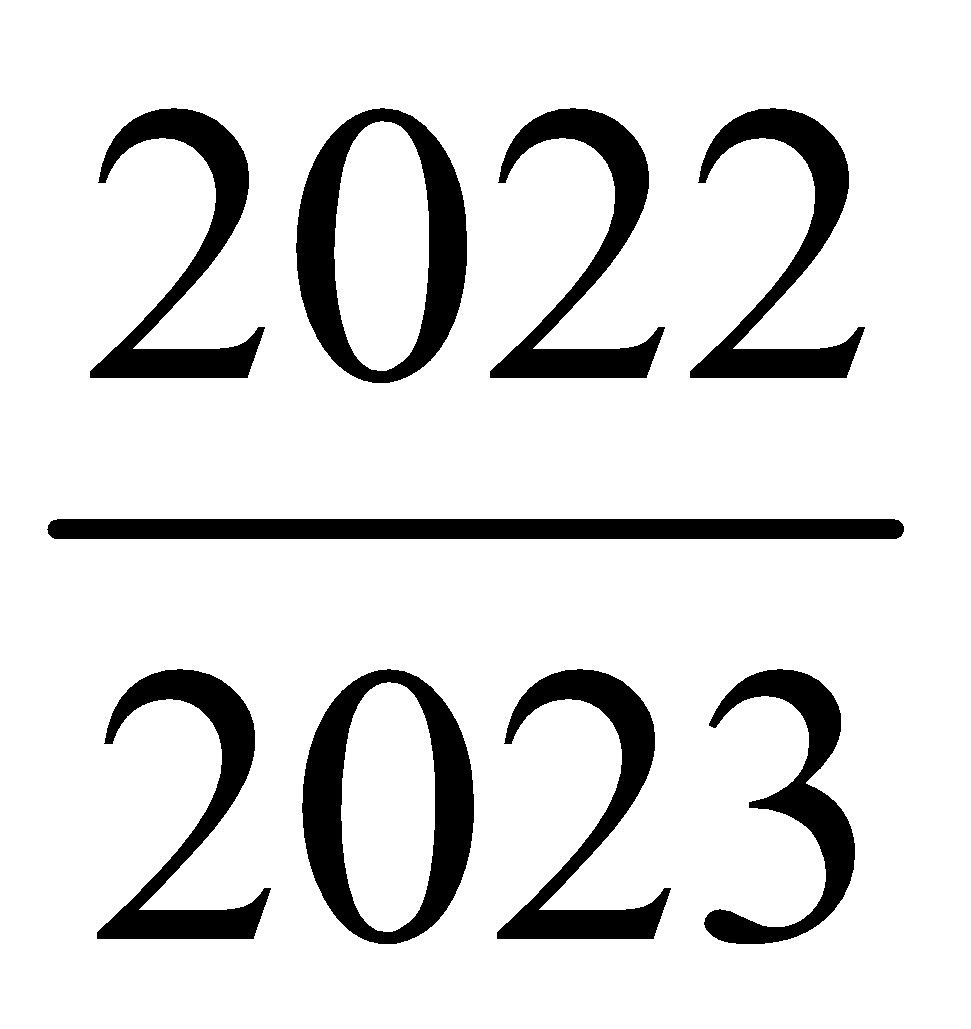 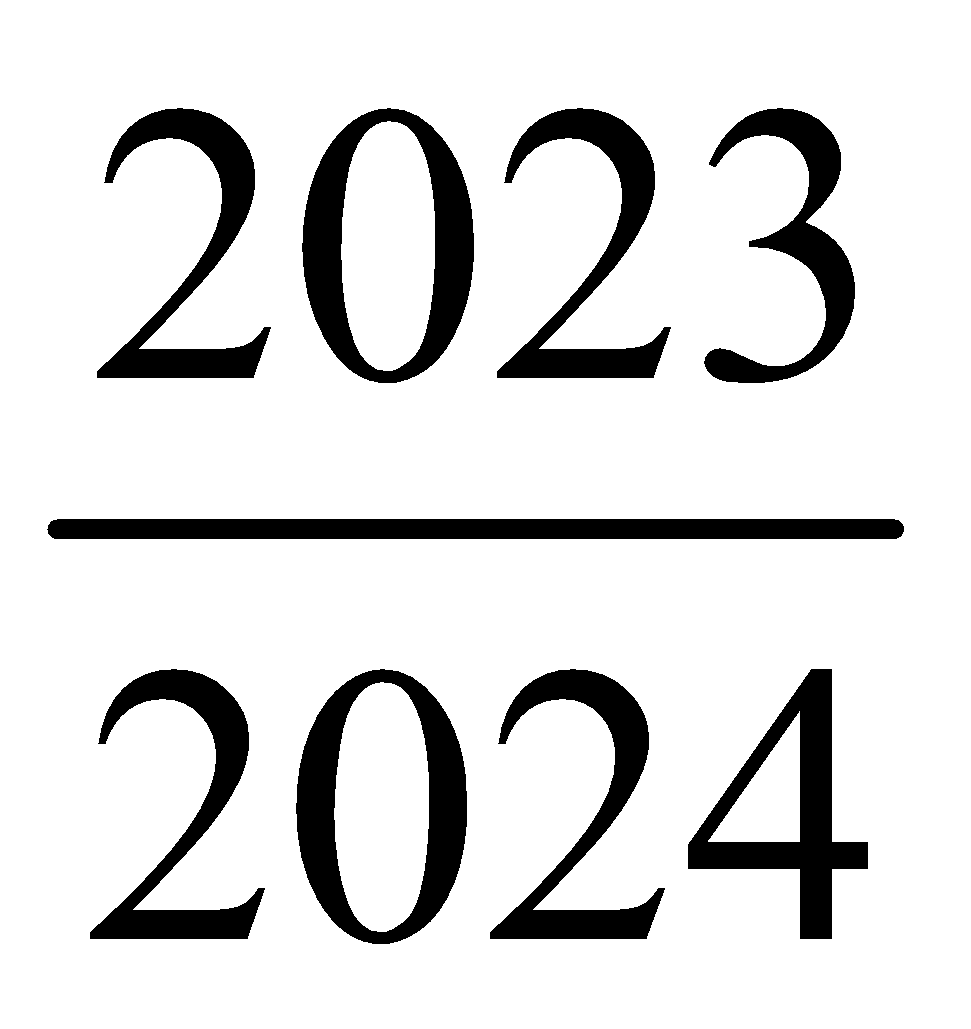 B. = C. Không so sánh được.D. > Câu 4: Chọn kết luận đúng nhất về kết quả của phép tính 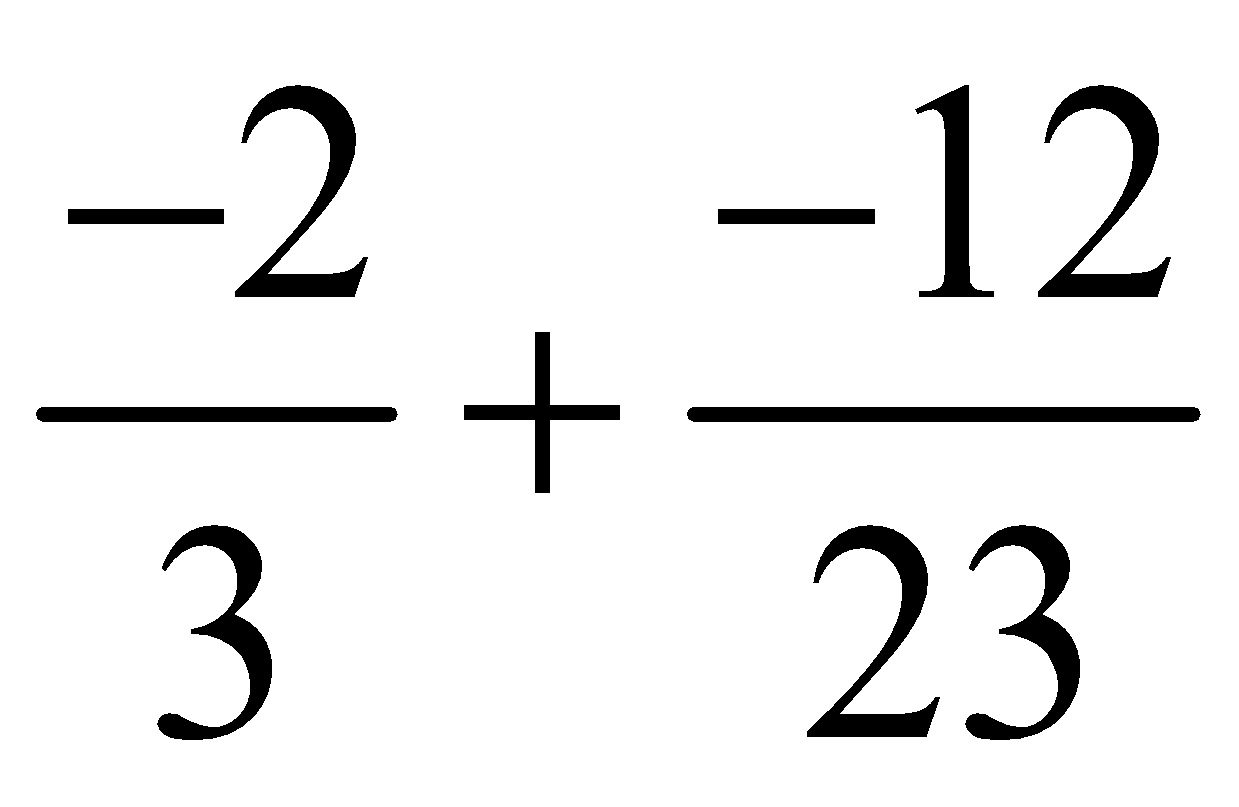 A. Là số nguyên âmB. Là số nguyên dươngC. Là số hữu tỉ âmD. Là số hữu tỉ dươngII. Phần tự luận (6 điểm)Câu 1 (6 điểm): Sắp xếp các số hữu tỉ sau theo thứ tự tăng dần:GỢI Ý ĐÁP ÁNTrắc nghiệm: (Mỗi câu đúng tương ứng với 1 điểm)Tự luận: ĐỀ 2I. Phần trắc nghiệm (4 điểm)(Chọn chữ cái trước câu trả lời đúng nhất.)Câu 1: Cho ba số hữu tỉ a, b, c. Nếu a < b và b < c thìA. a > cB. a = cC. a < cD. không so sánh đượcCâu 2: Cặp so sánh nào sau đây đúng?A. 1,5 > B. 1,5 < C.1,5 = D. Không so sánh đượcCâu 3: Sắp xếp các số sau theo thứ tự từ lớn đến bé.1,3 ;  ; -0,5 ; 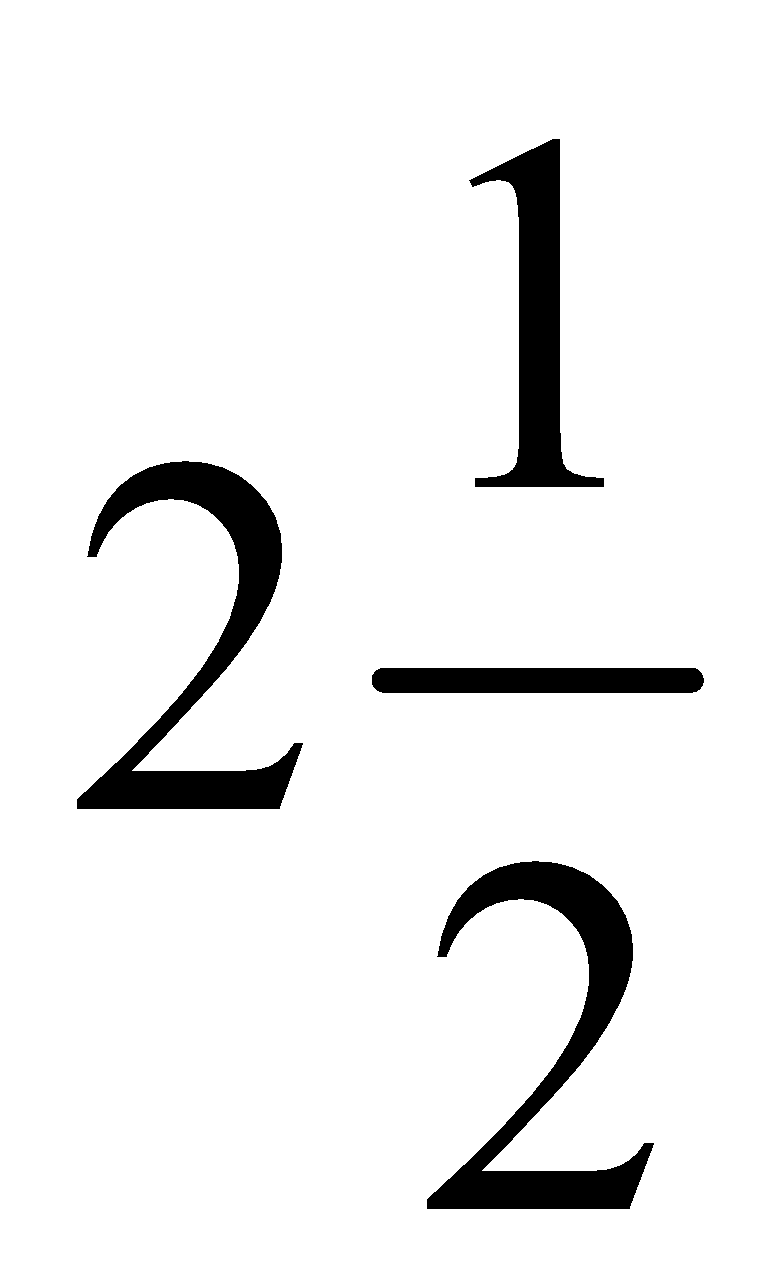 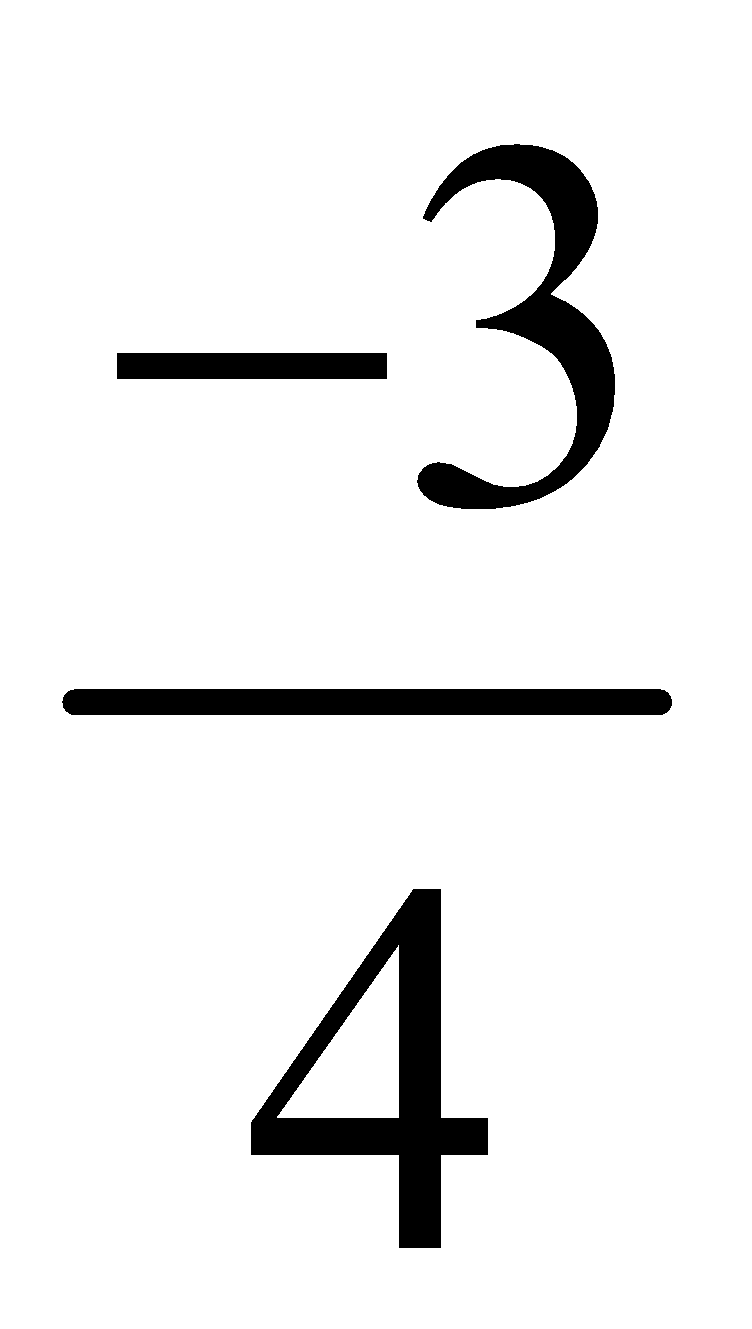 A. 1,3 ; ; -0,5 ; B.  ; 1,3; -0,5 ; .C.  ; 1,3 ;  ; -0,5 .  D. ; -0,5 ; 1,3 ; .  Câu 4: Tính giá trị các biểu thức sau: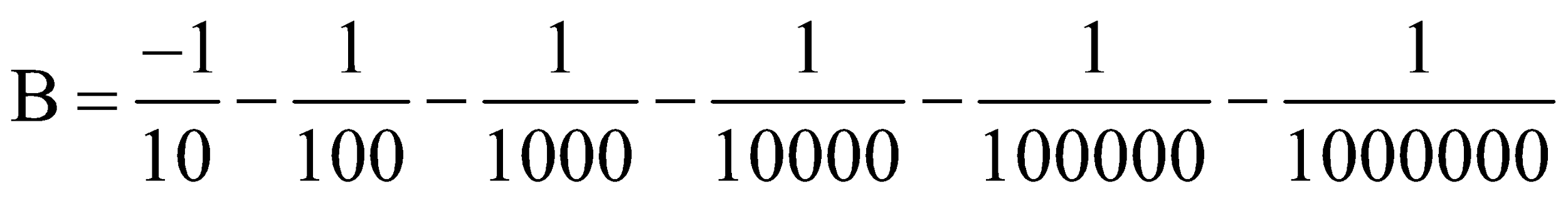 A. B. C. D. II. Phần tự luận (6 điểm)Câu 1 (6 điểm): Các số hữu tỉ sau đây có bằng nhau không?a)  và  		b)  và GỢI Ý ĐÁP ÁNTrắc nghiệm: (Mỗi câu đúng tương ứng với 1 điểm)Tự luận: Câu hỏiCâu 1Câu 2Câu 3Câu 4Câu 5Đáp ánCBBACCâu hỏiCâu 6Câu 7Câu 8Câu 9Câu 10Đáp ánDDACBCâu hỏiCâu 1Câu 2Câu 3Câu 4Câu 5Đáp ánAACBCCâu hỏiCâu 6Câu 7Câu 8Câu 9Câu 10Đáp ánDBDCACâuNội dungBiểu điểmCâu 1(6 điểm)a)                          = 5b) 7=;                        -6=3 điểm3 điểmCâu 2(4 điểm)a)  và Có x = Vậy x > yb) 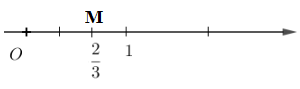 2 điểm2 điểmCâuNội dungBiểu điểmCâu 1(6 điểm);                   ;                               3 điểm3 điểmCâu 2(4 điểm)a)  = và  =Mà -26 < -15   < Hay x < yb) 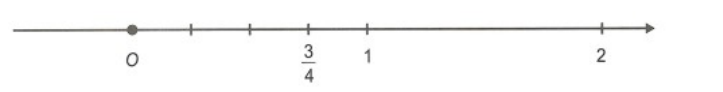 2 điểm2 điểmCâu hỏiCâu 1Câu 2Câu 3Câu 4Đáp ánBCACCâuNội dungBiểu điểmCâu 1(6 điểm)Viết các phân số đã cho dưới dạng mẫu dương và quy đồng lên ta được:Vì <<<<Nên: <<<<3 điểm3 điểmCâu hỏiCâu 1Câu 2Câu 3Câu 4Đáp ánCBBACâuNội dungBiểu điểmCâu 1(6 điểm)a)  và  	Có: (-7).(-18) = 126Mà  21 . 6 = 126 (-7).(-18) = 21.6Hay  = b)  và  	Có: (47).(4) = 188Mà  12 . 2 = 24 (47).(4)  12.2Hay    	3 điểm3 điểm